ФЕДЕРАЛЬНОЕ ГОСУДАРСТВЕННОЕ БЮДЖЕТНОЕ ОБРАЗОВАТЕЛЬНОЕ УЧРЕЖДЕНИЕВЫСШЕГО ОБРАЗОВАНИЯ «ДАГЕСТАНСКИЙ ГОСУДАРСТВЕННЫЙ МЕДИЦИНСКИЙ УНИВЕРСИТЕТ»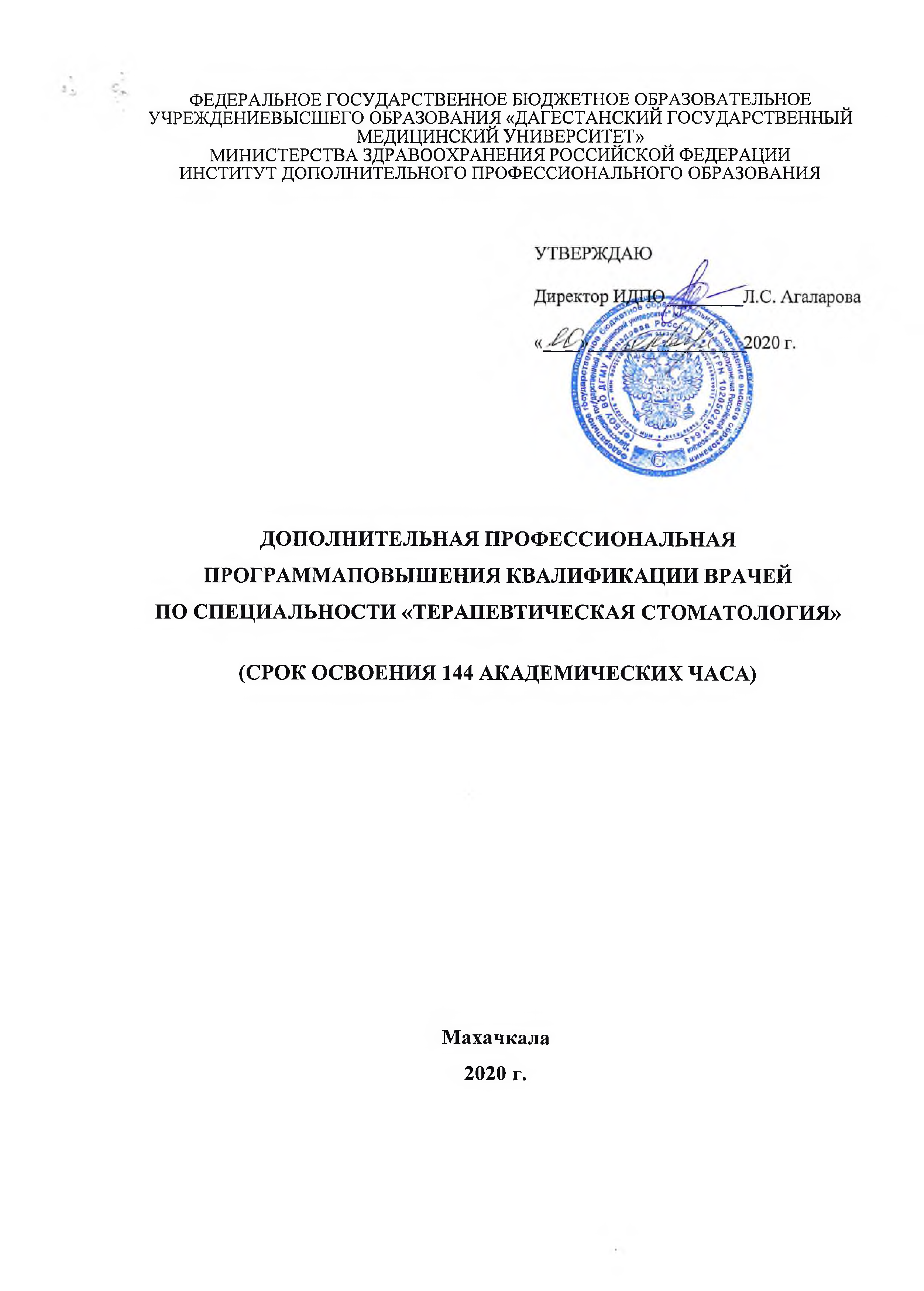 МИНИСТЕРСТВА ЗДРАВООХРАНЕНИЯ РОССИЙСКОЙ ФЕДЕРАЦИИ ИНСТИТУТ ДОПОЛНИТЕЛЬНОГО ПРОФЕССИОНАЛЬНОГО ОБРАЗОВАНИЯДОПОЛНИТЕЛЬНАЯ ПРОФЕССИОНАЛЬНАЯ ПРОГРАММАПОВЫШЕНИЯ КВАЛИФИКАЦИИ ВРАЧЕЙПО СПЕЦИАЛЬНОСТИ «ТЕРАПЕВТИЧЕСКАЯ СТОМАТОЛОГИЯ» (СРОК ОСВОЕНИЯ 144 АКАДЕМИЧЕСКИХ ЧАСА)Махачкала 2020 г.Дополнительная профессиональная программа повышения квалификации является	учебно-методическим		нормативным	документом’ регламентирующим	содержание	и	организационно-методические	формы дополнительного профессионального образования.I .   ! jПри	разработке	дополнительной	профессиональной	программыповышения	квалификации	«Терапевтическая	стоматология»	в	основу положены:Федеральный закон от 29 декабря 2012г. N 273-ФЭ "Об образовании в Российской Федерации".Приказ Министерства образования и науки РФ от 1 июля 2013 г. N Л9 ."Об утверждении Порядка организации и осуществления образовательной деятельности по дополнительным профессиональный программам".Приказ Министерства здравоохранения Российской Федерации от 13, августа 2012 г. N 66н "Об утверждении Порядка и срокЬв совершенствования медицинскими работниками и фармацевтическими работниками профессиональных знаний и навыков путем обучения цо дополнительным профессиональным образовательным программам в образовательных и научных организациях".Примерная дополнительная профессиональная программа повышения квалификации врачей по специальности «Терапевтическая стоматология».Дополнительная профессиональная программа одобрена на заседании кафедры Стоматология ФПК и ППС, щюто^ол № 1 от «/(% января 2020г.,Заведующий кафедрой к.м.н., проф^ссор--^1 ^ ^ ^ ^ ^ ^ с б ^ ^ х м а н о в А. VДополнительная профессиональная программа утверждена Ученым Советом!! ИДПО «ДГМУ» протокол № - / от «/U> _ ^ ^^ S o 2 G r.,Разработчики:Зав. учебной частью, к.м.н., доцент Рецензент:заведующий кафедрой терапевтической стоматологии, д.м.н., профессор.Э.Д. ШихнабиеваМ.Н. Меджидов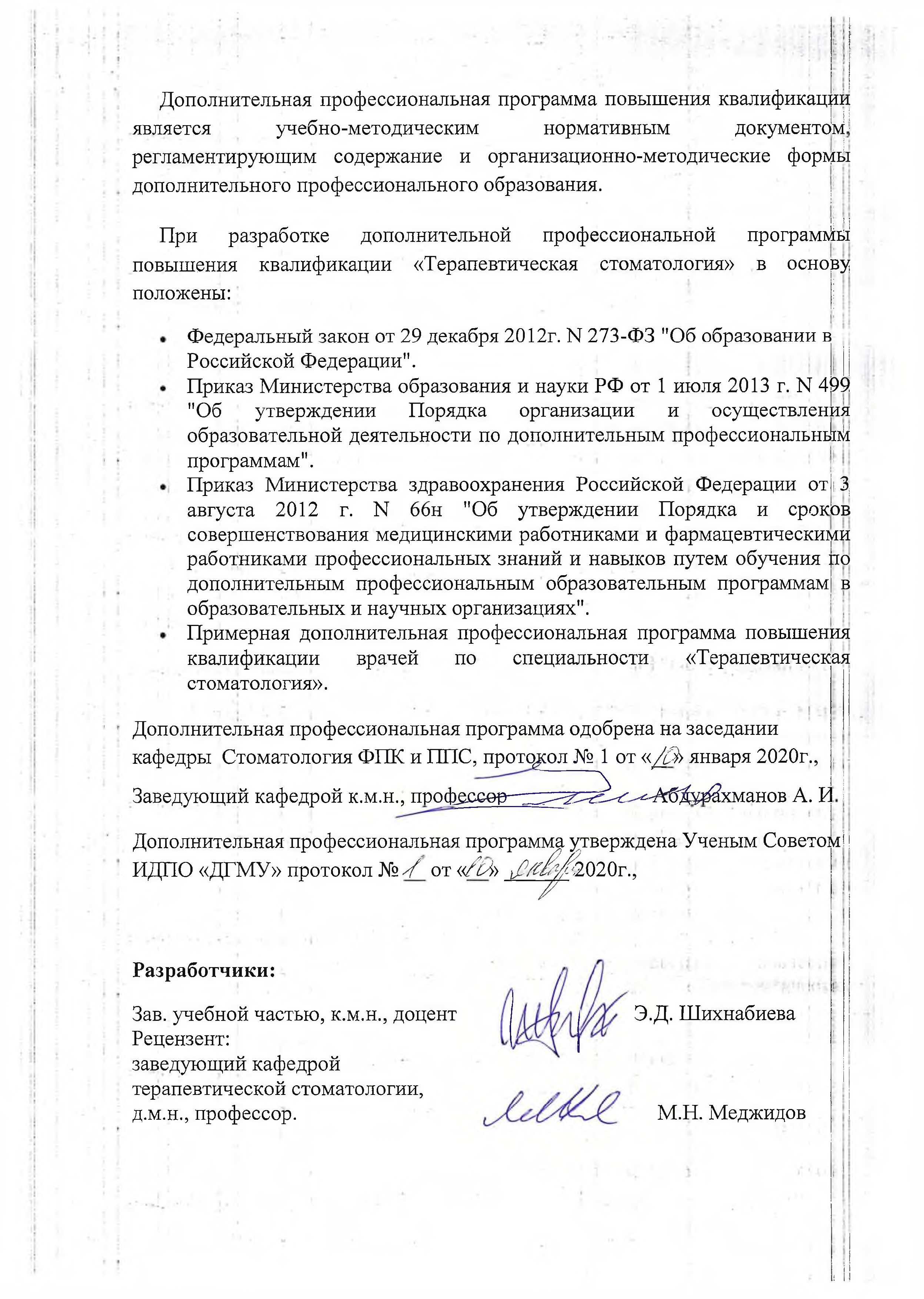 , IУДКББКДАктуальность дополнительной профессиональной программы повышения квалификации врачей по специальности «Терапевтическая стоматология» обусловлена тем, что в современных условиях на рынке тру|Дй потребность во врачах терапевтического профиля остается высокой. В связи с этим подготовка кадров по специальности «Терапевтическая стоматология» обеспечит высокое качество и доступность медицинской помощи больном;терапевтического профиля..  j IДополнительная	профессиональная	программа	повышения t квалификации врачей по специальности «Терапевтическая стоматология» является учебно-методическим пособием, регламентирующим содержание^ и организационно-методические формы обучения врачей, по специальности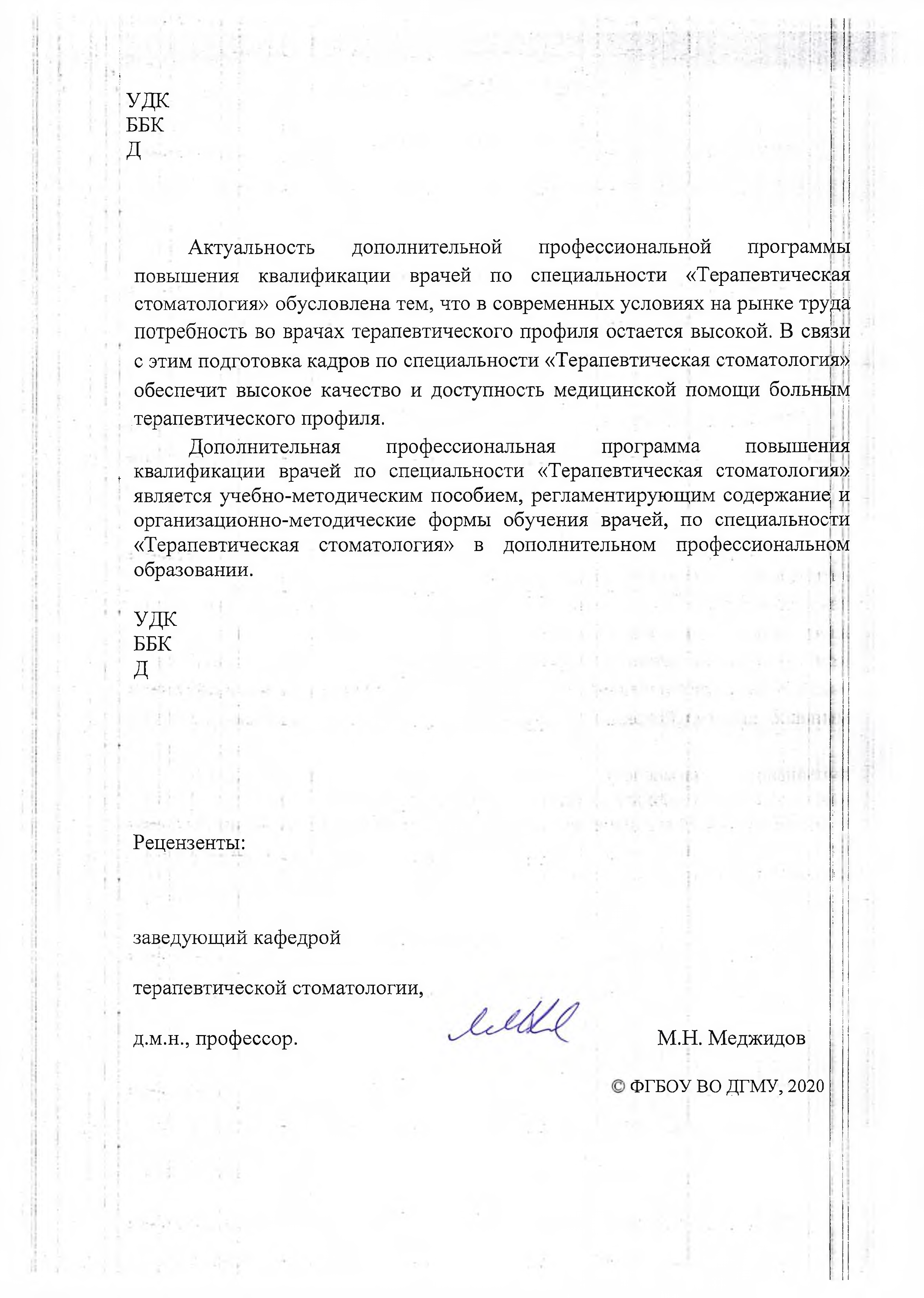 «Терапевтическая	стоматология»	в	дополнительном	профессиональномобразовании.	I !УДК ББКдРецензенты:заведующий кафедрой терапевтической стоматологии,д.м.н., профессор.	М.Н. МеджидовФГБОУ ВО ДГМУ, 2020ОПИСЬ КОМПЛЕКТА ДОКУМЕНТОВдополнительной профессиональной программыповышения квалификации врачей-стоматологов по специальности«Терапевтическая стоматология»ЛИСТ ДОПОЛНЕНИЙ И ИЗМЕНЕНИЙв дополнительной профессиональной образовательной программе повышения квалификации врачей по специальности «Терапевтическая стоматология»СОСТАВ РАБОЧЕЙ ГРУППЫдополнительной профессиональной программы повышения квалификации врачей-стоматологов по специальности «Терапевтическая стоматология (срок обучения 144 академических часа)ОБЩИЕ ПОЛОЖЕНИЯДополнительная профессиональная программа повышения квалификации врачей-стоматологов по специальности «Терапевтическая стоматология» со сроком освоения 144 академических часа (далее – Программа) сформирована в соответствии с приказом Министерства образования и науки Российской Федерации от 26.08.2014 № 1115 «Об утверждении федерального государственного образовательного стандарта высшего образования по специальности 31.08.72 Терапевтическая стоматология(уровень подготовки кадров высшей квалификации)» (зарегистрировано в Министерстве юстиции Российской Федерации 23.10.2014, регистрационный № 34430), Приказом Министерства здравоохранения и социального развития Российской Федерации от 23.07.2010 № 541н «Об утверждении единого квалификационного справочника должностей руководителей, специалистов и служащих, раздел «Квалификационные характеристики должностей работников в сфере здравоохранения» (опубликован: «Российская газета», № 217, 27.09.2010), Порядком оказания медицинской помощи взрослому населению при стоматологических заболеваниях (Приказ Министерства здравоохранения и социального развития Российской Федерации от 07.12.2011 № 1496н «Об утверждении Порядка оказания медицинской помощи взрослому населению при стоматологических заболеваниях» (Зарегистрировано в Минюсте РФ 27.01.2012 № 23035)); Порядком оказания медицинской	помощи	детям	со	стоматологическими заболеваниями(Министерства здравоохранения Российской Федерации от 13.11.2012 № 910н (ред. от 03.08.2015) «Об утверждении Порядка оказания медицинской помощи детям со стоматологическими заболеваниями» (зарегистрировано в Министерства здравоохранения Российской Федерации20.12.2012 № 26214).Характеристика профессиональной деятельности выпускников:Область профессиональной деятельности в соответствии с федеральным государственным образовательным стандартом высшего образования – охрана здоровья граждан путем обеспечения оказания стоматологической помощи в соответствии с установленными требованиями и стандартами в сфере здравоохранения.Основная цель вида профессиональной деятельности - профилактика, диагностика и лечение заболеваний зубов, полости рта и челюстно-лицевой области.Обобщенная трудовая функция выпускников в соответствии с профессиональным стандартом: оказание медицинской помощи при стоматологических заболеваниях (код А).Трудовые функции выпускников в соответствии с профессиональным стандартом:проведение обследования пациента с целью установления диагноза (код A/01.7);назначение, контроль эффективности и безопасности немедикаментозного и медикаментозного лечения (код A/02.7);разработка, реализация и контроль эффективности индивидуальных реабилитационных программ (код A/03.7);проведение и контроль эффективности санитарно- противоэпидемических и иных профилактических мероприятий по охране здоровья населения (код A/04.7);ведение санитарно-гигиенического просвещения среди населения и медицинских работников с целью формирования здорового образа жизни (код A/05.7);организационно-управленческая деятельность (код A/06.7).Вид программы: практико-ориентированная.Контингент обучающихся:по основной специальности- врач –стоматолог –терапевт;по дополнительной специальности - врачи-стоматологи общей практики.Актуальность	программы	и	сфера	применения	выпускниками программы полученных компетенций (профессиональных компетенций)Актуальность обусловлена тем, что в условиях модернизации здравоохранения и растущих требований к качеству оказания стоматологической помощи населению необходимо повышение уровня знаний и умений врачей-стоматологов всех специальностей. Программа позволяет      подготовиться      к	аккредитации по специальности«Терапевтическая стоматология».Трудоемкость программы: 144 аудит. часов, в том числе 144 зач. ед.Форма обучения, режим и продолжительность занятийСтруктура Программы1цель;планируемые результаты освоения Программы;требования к итоговой аттестации обучающихся;1 Структура Программы определяется требованиями приказа МОН РФ от 01.07.2013 №499.учебный план;календарный учебный график;рабочие программы учебных модулей (дисциплин);рабочие программы обучающего симуляционного курса;организационно-педагогические условия реализации программы;учебный план стажировки.Документ,	выдаваемый	после	завершения	обученияудостоверение о повышении квалификации.ЦЕЛЬ ПРОГРАММЫЦель дополнительной профессиональной программы повышения квалификации врачей-стоматологов по специальности «Терапевтическая стоматология» (далее – Программа) состоит в удовлетворении образовательных и профессиональных потребностей, обеспечении соответствия квалификации врачей меняющимся условиям профессиональной деятельности и социальной среды, совершенствовании компетенций по специальности «Терапевтическая стоматология»6.1. Задачи программы:Актуализировать знания:этиологии, патогенеза, диагностики заболеваний зубов, полости рта и челюстно-лицевой области;клинической картины, методов лечения заболеваний зубов, полости рта и челюстно-лицевой области;медицинских изделий, применяемых в диагностике и лечении заболеваний зубов, полости рта и челюстно-лицевой области (принципы устройства и правила эксплуатации) ;профилактики заболеваний зубов, полости рта и челюстно-лицевой области.Сформировать умения:диагностировать	заболевания	зубов,	полости	рта	и	челюстно- лицевой области;интерпретировать	данные	дополнительных	обследований пациентов;проводить лечение заболеваний зубов, полости рта и челюстно- лицевой области в рамках профессионального стандарта;применять различные методики местной анестезии челюстно- лицевой области, блокады с применением препаратов для местной анестезии, определять медицинские показания к общей анестезии.Совершенствовать навыки:диагностики заболеваний зубов, полости рта и челюстно-лицевой области;−	применения современных средств и методов лечения заболеваний зубов, полости рта и челюстно-лицевой области;проведения профессиональной гигиены и других методов профилактики заболеваний зубов, полости рта и челюстно-лицевой области.ТРЕБОВАНИЯ К ИТОГОВОЙ АТТЕСТАЦИИОБУЧАЮЩИХСЯИтоговая аттестация по дополнительной профессиональной программе повышения квалификации врачей стоматологов по теме«Терапевтическая стоматология» проводится в форме экзамена и должна выявлять теоретическую и практическую подготовку врача стоматолога, в соответствии с квалификационными требованиями, профессиональными стандартами, утвержденными Порядками оказания медицинской помощи.Обучающиеся допускаются к итоговой аттестации после изучения дисциплин в объеме, предусмотренном учебным планом дополнительной профессиональной программы повышения квалификации врачей стоматологов по теме «Стоматология общей практики».Обучающиеся, освоившие дополнительную профессиональную программу повышения квалификации врачей стоматологов по теме«Терапевтическая стоматология» и успешно прошедшие итоговую аттестацию, получают документ установленного образца о дополнительном профессиональном образовании – удостоверение о повышении квалификации.2–ПЛАНИРУЕМЫЕ РЕЗУЛЬТАТЫ ОСВОЕНИЯ ОБРАЗОВАТЕЛЬНОЙ ПРОГРАММЫ	Характеристика	компетенций	врача-стоматолога терапевтического, подлежащих совершенствованию в результате освоения Программы2 ч.10 ст. 60 Федерального закона от 29.12.2012 № 273-ФЗ «Об образовании в Российской Федерации» (Собрание законодательства Российской Федерации, 2012, № 53, ст. 7598; 2013, № 19, ст. 2326; № 23, ст. 2878; № 27, ст. 3462; № 30, ст. 4036; № 48, ст. 6165; 2014, №6, ст. 562, ст. 566; № 19, ст. 2289; № 22, ст. 2769; № 23, ст. 2930, ст. 2933; № 26, ст. 3388; №30, ст. 4263)УЧЕБНЫЙ ПЛАНдополнительной профессиональной программы повышения квалификации врачей стоматологов по теме «Терапевтическая стоматология»(срок обучения 144 академических часа)Цель: – дополнительной профессиональной программы повышения квалификации врачей стоматологов врачей по специальности«Терапевтическая стоматология» (далее – Программа) состоит в удовлетворении образовательных и профессиональных потребностей, обеспечении соответствия квалификации врачей меняющимся условиям профессиональной деятельности и социальной среды, совершенствование компетенций по специальности «Терапевтическая стоматология».Контингент обучающихся:по основной специальности- врачи-стоматологи-терапевты;по дополнительной специальности - врачи-стоматологи общей практики.Трудоемкость обучения: 144 учебных часа или 4 зачетные единицы.Режим занятий: 6 академических часов в день.Форма обучения: очная, с отрывом от работы.РАБОЧАЯ ПРОГРАММАРАБОЧАЯ ПРОГРАММА УЧЕБНОГО МОДУЛЯ 1.«Проведение обследования пациента с целью установления диагноза»Задача: совершенствование универсальных компетенций (УК-1; УК-2; УК- 3;) и профессиональных компетенций (ПК-1; ПК-3; ПК-4; ПК-5; ПК-6; ПК-8) в соответствии с требованиями имеющейся квалификации врача-стоматолога общей практики и трудовыми функциями, регламентированными профессиональным стандартом.Содержание рабочей программы учебного модуля 1«Проведение обследования пациента с целью установления диагноза»Учебно-методическое	обеспечение	реализации	рабочей	программы учебного модуля 1:Тематика лекционных занятийТематика семинарских и практических занятий:Формы текущего и промежуточного контроля:Тематика самостоятельной работы обучающихся:Кариес детекторы и их роль в диагностике кариеса зубовРентгенологические методы диагностики заболеваний пародонтаМикробиологические методы диагностики в стоматологии.Определение центральной окклюзииРоль цитологических и гистологических методов обследования в диагностике предраковых заболеваний и опухолей органов рта и челюстно- лицевой областиКомпьютерная томография. Интерпретация результатов КТ.Диагностика дисколорита зубов.Тематика интерактивных форм учебных занятий:Примеры оценочных средств освоения рабочей программы учебного модуляИнструкция: выберите один правильный ответ:Наиболее информативным для определения гигиенического состояния полости рта у взрослых является индекс:А) Федорова- Володкиной; Б) Грин-Вермиллиона;В) РНР;Г) кпу(п); Д) СPITN.Ответ БИнтенсивность кариеса зубов выражается:А) суммой кариозных, пломбированных и удаленных зубов у одного пациента;Б) отношением суммы кариозных, пломбированных и удаленных к возрасту пациента;В) средним показателем суммы кариозных, пломбированных и удаленных зубов в группе обследованных;Г) отношением количества лиц, имеющих кариозные зубы, к общему числу обследованных, выраженное в процентах;Д) разницей между индексами КПУ(з) и КПУ(п). Ответ АЭлекроодонтометрия применяется:А) для определения состояния нервных окончаний пульпы;Б) для определения состояния нервных окончаний периодонта; В) для определения состояния сосудов;Г) для выявления дентиклей;Д) для определения возбудимости нервных окончаний пародонта. Ответ АМетод витального окрашивания выявляет очаги деминерализации эмали при:А. Кариесе в стадии пигментированного пятна; Б. Кариесе в стадии меловидного пятна;В. Пятнистой форме гипоплазии; Г. Пятнистой форме флюороза;Д. Начальной стадии клиновидного дефекта.Ответ БИнструкция: выберите правильный ответ по схеме:А) – если правильны ответы 1,2 и 3; Б) – если правильны ответы 1 и 3; В) – если правильны ответы 2 и 4; Г) – если правильный ответ 4;Д) – если правильны ответы 1,2,3,4.Тест ТЭР используют для определения:Скорости реминерализации эмали;Гигиенического состояния полости рта;Толщины зубной бляшки;Кислотной резистентности эмали. Ответ ГСитуационная задача № 1.Пациентка	20	лет	обратилась	с	жалобами	на	боли		от	химических	и температурных		раздражителей,		быстро	проходящие	после	устраненияраздражителя. Объективно: на вестибулярной поверхности в пришеечной области 24 и 25 зубов определяются полости, локализующиеся в пределах поверхностных слоёв дентина. Зондирование болезненно по эмалево- дентинному соединению, перкуссия безболезненна, реакция на холодовой раздражитель положительная, быстро проходящая.Инструкция: выберите один правильный ответ:Данная клиническая картина соответствует диагнозу: А. Кариес дентина;Б. Пульпит начальный; В. Пульпит хронический; Г. Эрозия зубов;Д. Клиновидный дефект.Ответ А.Боль при перкуссии до начала эндодонтического лечения указывает на: А. Дегенерацию пульпы;Б. Кариес цемента;В. Воспаление периодонта; Г. Некроз пульпы;Д. Корневую кисту.Ответ ВРАБОЧАЯ ПРОГРАММА УЧЕБНОГО МОДУЛЯ 2.«Назначение, контроль эффективности и безопасности немедикаментозного и медикаментозного лечения»Задача:   совершенствование   универсальных   компетенций   (УК-1;   УК-2) и профессиональных компетенций (ПК-3; ПК-5; ПК-7 и ПК-9) в соответствии с требованиями имеющейся квалификации врача-стоматолога общей практики и трудовыми функциями, регламентированными профессиональным стандартом.Содержание рабочей программы учебного модуля«Назначение, контроль эффективности и безопасности немедикаментозного и медикаментозного лечения»Учебно-методическое	обеспечение	реализации	рабочей	программы учебного модуля 2:Тематика лекционных занятийТематика семинарских и практических занятий:Формы текущего и промежуточного контроля:Тематика самостоятельной работы обучающихся:Сравнительная характеристика методов прямой и непрямой реставрации твёрдых тканей зуба.Неотложная	помощь	при	воспалительных	заболеваниях	пульпы	и периодонта.Повторное	эндодонтическое	лечение:	показания,	противопоказания, методика приведения.Местная антибактериальная терапии в комплексном лечении заболеваний пародонтаНеотложная помощь при гипо- и гипергликемииОсобенности лечения пульпита временных зубовАдгезивные системы в стоматологии.Тематика интерактивных форм учебных занятий:Примеры оценочных средств освоения рабочей программы учебного модуляПлан лечения эрозий эмали зубов:А) пломбирование дефектов зубов композитными материалами;Б) направление в ортопедический кабинет для зубного протезирования;В) обследование у смежного специалиста с последующей реминерализующей общей и местной терапией и пломбированием зубов;Г) пломбирование зубов цементами;Д) обработка дефектов зубов фторсодержащими препаратами.Ответ ВПри проведении премедикации у пациента с аллергологическим анамнезом и выраженным беспокойством, вызванным посещением стоматолога, применяют следующую схему:А. Транквилизатор + миотропный спазмолитик; Б. Анальгетик + антигистаминный препарат;В. Транквилизатор + анальгетик;Г. Миотропный спазмолитик + ненаркотический анальгетик; Д. Транквилизатор + антигистаминный препарат.Ответ Д.Накладывание гидроксида кальция на кариозный дентин вызывает: А. Обтурацию дентинных канальцев;Б. Выработку заместительного дентина; В. Анестезирующее действие,Г. Раскрытие дентинных канальцев;Д. Купирование воспаления в дентинных канальцах.Ответ Б.Инструкция: выберите правильный ответ по схеме:А) – если правильны ответы 1,2 и 3; Б) – если правильны ответы 1 и 3; В) – если правильны ответы 2 и 4; Г) – если правильный ответ 4;Д) – если правильны ответы 1,2,3,4.Показаниями к повторному эндодонтическому лечению являются:Наличие	периапикальных	очагов	деструкции	при	качественно запломбированном корневом канале;Неадекватно	запломбированный	корневой	канал,	без	изменений	в периапикальных тканях перед ортопедичеким лечением;Хорошо запломбированный корневой канал при наличии клинических симптомов (боль при накусывании, болезненная перкуссия);Хорошо запломбированный корневой канал и неадекватная реставрация в течение длительного времени.Ответ Д.Назовите способы трехмерной обтурации корневого канала:Латеральная конденсация холодной гуттаперчи;Вертикальная конденсация термопластифицированной гуттаперчи;Способ одного центрального гуттаперчевого штифта;Система GuttaCore. Ответ В.РАБОЧАЯ ПРОГРАММА УЧЕБНОГО МОДУЛЯ 3.«Разработка, реализация и контроль эффективности индивидуальных реабилитационных программ»Задача: совершенствование универсальных компетенций (УК-1; УК-2) и профессиональных компетенций (ПК-1; ПК-9) в соответствии с требованиями имеющейся квалификации врача стоматолога общей практики и трудовыми функциями, регламентированными профессиональным стандартомСодержание рабочей программы учебного модуля«Разработка, реализация и контроль эффективности индивидуальных реабилитационных программ»Учебно-методическое	обеспечение	реализации	рабочей	программы учебного модуля 3:Тематика лекционных занятийТематика семинарских и практических занятий:Формы текущего и промежуточного контроля:Тематика самостоятельной работы обучающихся:Реабилитация пациента с генерализованым пародонтитом тяжелой степени.Комплексная реабилитация пациента с вторичной адентией на фоне хронического генерализованого пародонтита.Тематика интерактивных форм учебных занятий:Примеры оценочных средств освоения рабочей программы учебного модуля1. Оптимальным вариантом лечения пародонтита средней тяжести является а) антисептическая обработка десны, снятия зубных отложений, обезболивание пародонта, «открытый» кюретаж,противовоспалительная терапия, окклюзионное пришлифовывание, ортодонтическое, ортопедическое лечениеб) снятие зубных отложений, воздействие кератолитическимив) антисептическая обработка, склерозирующая терапия, физиотерапия г) «открытый» кюретаж. склерозирующая терапияд) снятие наддесневых зубных отложенийПоказания для проведения лоскутных операций при лечении болезней пародонтаа) гингивиты б) пародонтозв) пародонтит легкой и средней степени тяжестиг) пародонтит средней и тяжелой степени при глубине десневых карманов более 6 – 7 ммд) пародонтит тяжелой степени при подвижности зубов 3 степениНаиболее точным при дифференциальной диагностике апикального периодонтита и пародонтита являетсяа) перкуссияб) все нижеперечисленное в) термометрияг) определение электровозбудимости пульпы, ренгенография и перкуссияд) зондированиеИмеется ли разница между воспалительными и дистрофическими заболеваниями пародонта (пародонтитом и пародонтозом) ?а) нет, это лишь формы одного и того же дистрофического процесса в челюстяхб) это совершенно различные заболеванияв) разница определяется лишь вначале, развившиеся стадии данных заболеваний не отличаются друг от другаг) воспалительный процесс предшествует дистрофическому д) пародонтоз предшествует пародонтитуРАБОЧАЯ ПРОГРАММА УЧЕБНОГО МОДУЛЯ 4.«Проведение и контроль эффективности санитарно- противоэпидемических и иных профилактических мероприятий по охране здоровья населения»Задача: совершенствование универсальных компетенций (УК-1; УК-2) и профессиональных компетенций (ПК-1; ПК-2; ПК-4) в соответствии с требованиями имеющейся квалификации врача стоматолога общей практики и трудовыми функциями, регламентированными профессиональным стандартом.Содержание рабочей программы учебного модуля«Проведение и контроль эффективности санитарно- противоэпидемических и иных профилактических мероприятий по охране здоровья населения»Учебно-методическое	обеспечение	реализации	рабочей	программы учебного модуля 4:Тематика лекционных занятийТематика семинарских и практических занятий:Формы текущего и промежуточного контроля:Тематика самостоятельной работы обучающихся:Выбор материалов для герметизации фиссур постоянных зубов.Профилактика предраковых заболеваний губ.Особенности профилактики стоматологических заболеваний в организованных группах детей и подростков.Фтор-профилактика кариеса зубов.Профилактические осмотры. Роль, Особенности проведения.Профилактика дисфункции височно-нижнечелюстного суставаТематика интерактивных форм учебных занятий:Примеры оценочных средств освоения рабочей программы учебного модуляИнструкция: выберите ответ по схеме:А) – если правильны ответы 1, 2 и 3; Б) – если правильны ответы 1 и 3; В) – если правильны ответы 2 и 4; Г) – если правильный ответ 4;Д) – если правильны ответы 1,2,3,4.1.	Сочетание	профилактических	мероприятий	с	излучением	гелиево– неонового лазера позволяет:Снизить интенсивность кариозного процесса;Улучшить гигиену полости рта;Способствует	полному	исчезновению	или	стабилизации	очагов деминерализации эмали;Ускоряет сроки «созревания» эмали. Ответ Д.2. Использование ирригатора для полости рта показано:Пациентам, имеющим несъемные ортопедические и ортодонтические протезы;При наличии внутриротовой тяги (по поводу перелома челюсти);Пациентам с заболеваниями пародонта;Для ежедневной гигиены рта. Ответ Д.3. Жевательная резинка в полости рта способствует:Увеличению скорости слюноотделения;Профилактике стресса;Нейтрализации кислот зубного налета;Выработке ферментов в полости рта. Ответ Б.4. Эффективная гигиена рта обеспечивается применением:Зубных паст;Ополаскивателей и пенок;Зубных нитей;Зубочисток. Ответ А.Ополаскиватели для полости рта следует использовать:Перед чисткой зубов;Между чистками зубов;Независимо от чистки зубов;После чистки зубов. Ответ Д.6. Преимуществом использования с целью профилактики пленки «Диплен Ф» является:Отсутствие необходимости изоляции зубов от слюны;Сокращение времени работы врача в полости рта;Простота применения;Отсутствие риска заглатывания фторидсодержащего препарата. Ответ Д.7. Для герметизации фиссур используются:Компомеры;Текучие композиты;Пакуемые стеклоиономерные цементы;Поликарбоксилатные цементы. Ответ А.8. Для профилактики гингивита у беременных рекомендована зубная паста, содержащая:Фторид натрия;Хлорид стронция;Карбонат кальция;Экстракты лекарственных растений. Ответ Г.Инструкция: выберите один правильный ответ:Факторы, влияющие на развитие биопленки А. Наличие искусственных коронок;Б. Температурная среда в полости рта; В Наличие трем, диастем;Г. Частота приема пищи;Д. Прием большого количества жидкости. Ответ Б.Гигиенические зубные пасты преимущественно обладают действием: А. Очищающим;Б. Отбеливающим;В. Противокариозным;Г. Противовоспалительным;Д. Препятствует образованию зубных отложений. Ответ А.РАБОЧАЯ ПРОГРАММА УЧЕБНОГО МОДУЛЯ 5.«Ведение санитарно-гигиенического просвещения среди населения и медицинских работников с целью формирования здорового образа жизни»Задача: совершенствование универсальных компетенций (УК-1; УК-2; УК-3; ПК-10) и профессиональных компетенций (ПК-1) в соответствии с требованиями имеющейся квалификации врача стоматолога общей практики и трудовыми функциями, регламентированными профессиональным стандартомСодержание рабочей программы учебного модуля«Ведение санитарно-гигиенического просвещения среди населения и медицинских работников с целью формирования здорового образа жизни»Учебно-методическое обеспечение реализации рабочей программы учебного модуля 5:Тематика лекционных занятийТематика семинарских и практических занятий:Формы текущего и промежуточного контроля:Тематика самостоятельной работы обучающихся:Оценка заболеваемости кариесом зубов. Критерии. Индексы.Роль курения в развитии стоматологических заболеваний.Дезинфекционные средства для обработки стоматологических инструментовПрофилактика ВИЧ-инфекции на стоматологическом приеме. Правила работы с ВИЧ-инфицированными пациентами.Примеры оценочных средств освоения рабочей программы учебного модуляПрофилактика – это система:А. Государственных и социальных мер;Б. Социальных, медицинских и гигиенических мер; В. Гигиенических и государственных мер;Г. Медицинских и гигиенических мер;Д. Социальных, медицинских, государственных и гигиенических мер. Ответ Д.Общественное здоровье характеризуют показатели: А. Трудовая активность населения;Б. Заболеваемость; В. Инвалидность;Г. Демографические показатели; Д. Физическое развитие населения. Ответ А.Профилактика кариеса включает:А. Реминерализирующую терапию; Б. Гигиену полости рта;В. Прием фторсодержащих таблеток; Г. Герметизацию фиссур.Д. Все верно Ответ Д.Зубные пасты, содержащие фтор, используются для профилактики: А. Кариеса зубов;Б. Воспалительных заболеваний пародонта;В. Заболеваний слизистой оболочки полости рта; Г. Флюороза;Д. Гипоплазии эмали. Ответ А.В регионе с повышенным содержанием фторида в питьевой воде исключаются из применения зубные пасты:А. Кальцийсодержащие; Б. Гигиенические;В. Фторсодержащие;Г. С растительными добавками; Д. С витаминами.Ответ В.РАБОЧАЯ ПРОГРАММА УЧЕБНОГО МОДУЛЯ 6.«Организационно-управленческая деятельность»Задача: совершенствование универсальных компетенций (УК-1; УК-2; УК-3) и профессиональных компетенций (ПК-8; ПК-11; ПК-12) в соответствии с требованиями имеющейся квалификации врача терапевтического стоматолога	трудовыми	функциями,	регламентированными профессиональным стандартом.Содержание рабочей программы учебного модуля«Организационно-управленческая  деятельность»Учебно-методическое обеспечение реализации рабочей программы учебного модуля 6:Тематика лекционных занятийТематика семинарских и практических занятий:Формы текущего и промежуточного контроля:Тематика самостоятельной работы обучающихся:Место	врача-стоматолога	общей	практики	в	системе стоматологической помощи населению.Профессиональный стандарт врача-стоматолога.Организация неотложной помощи в стоматологической поликлиники.Примеры оценочных средств освоения рабочей программы учебного модуляВ базовую программу обязательного медицинского страхования входят: А. Перечень видов и объемов медицинских услуг,осуществляемых за счет средств ОМС;Б. Стоимость различных видов медицинской помощи;В. Организация добровольного медицинского страхования; Г. Виды платных медицинских услуг;Д. Дифференциация подушевой стоимости медицинской помощи в зависимости от пола и возраста.Ответ А.Главным показателем для оценки эффективности работы врача, проводящего индивидуальную профилактику, является:А. Снижение нуждаемости в лечении;Б. Уменьшение количества осложнений;В. Уменьшение среднего показателя интенсивности кариеса; Г. Увеличение охвата санацией;Д. Уровень стоматологического здоровья ребенка. Ответ Д.Регион с КПУ, равным 3,0 у детей 12 лет, по данным ВОЗ, можно отнести к зоне интенсивности кариеса зубов:А. Очень низкой;Б. Низкой;В. Умеренной;Г. Высокой;Д. Очень высокой.Ответ В.Для определения структуры заболеваемости применяется показатель: А. Экстенсивный;Б. Интенсивный;В. Соотношения;Г. Наглядности;Д. Динамики.Ответ А.Детские стоматологические отделения работают преимущественно по методу:А. Профилактических мероприятий; Б. Плановой санации;В. Ранней диагностики и радикального лечения при островоспалительных процессах;Г. Санации полости рта у всего декретированного населения; Д. Учета особенностей физического развития детей.Ответ Б.РАБОЧАЯ ПРОГРАММА УЧЕБНОГО МОДУЛЯ 7.«ОБУЧАЮЩИЙ СИМУЛЯЦИОННЫЙ КУРС»Задача: совершенствование универсальных компетенций (УК-1; УК-2; УК-3) и профессиональных компетенций (ПК-7) в соответствии с требованиями имеющейся квалификации врача терапевтического стоматолога и трудовыми функциями, регламентированными профессиональным стандартом.Материально-техническое оснащение: фантом головы, модели челюсти, модели зубов, пластиковые имитаторы корневых каналов, набор эндодонтических инструментов.Место проведения: кафедра стоматологии	ФПК ППС ФГБОУ ВО "ДГМУ" Минздрава России.Формы текущего и промежуточного контроля:РЕАЛИЗАЦИИ ПРОГРАММЫ В ФОРМЕ СТАЖИРОВКИ- не используетсяИТОГОВАЯ АТТЕСТАЦИЯ ОБУЧАЮЩИХСЯТребования к итоговой аттестацииИтоговая аттестация представляет собой форму оценки степени и уровня освоения программы, является обязательной и проводится в порядке и в форме, которые установлены образовательной организацией.Обучающиеся допускаются к итоговой аттестации после изучения дис- циплин в объеме, предусмотренном учебным планом.Тематика	контрольных	вопросов,	выявляющих	теоретическую подготовку обучающегося:Методы общей и местной профилактики кариеса зубов.Прямая реставрация твердых тканей зуба. Методики реставрационного лечения.Воспалительные заболевания пульпы. Клиника острых и хронических форм пульпита.Хронический рецидивирующий герпес: этиология, клиника, диагностика, лечение.Оказание неотложной помощи при инфаркте миокарда.Острый пульпит. Этиология, клиника, диагностика, лечение. Осложнения.Кариес. Этиология, клиника, диагностика, лечение.Периодонтит. Клиника острых и хронических форм пульпита.Этапы профессиональной гигиены рта.Должностные обязанности врача-стоматолога терапевтического.Примеры	заданий,	выявляющих	практическую	подготовку обучающегосяПрепарирование кариозной полости для пломбирования композитными материалами.Мандибулярная анестезия. Варианты выполнения.Установка коффердама.Обследование групп лимфатических узлов поднижнечелюстной области и шеи.Последовательности осмотра рта на стоматологическом приеме.Сердечно-легочная реанимация в 2 и 4 руки.Оценка ортопантомограммы.Оценка компьютерной томограммы челюстей.Примеры контрольно-оценочных материалов:Учебно-профессиональная задача № 1.Родители с ребенком 13 лет обратились с целью профилактического осмотра. Общесоматический анамнез не отягощен.Обьективно: конфигурация лица не изменена, кожные покровы чистые. При осмотре полости рта: слизистая оболочка бледно-розового цвета, хорошо увлажнена.На окклюзионной поверхности зуба 36 в области бугров определяются кариозные полости средней глубины, зондирование безболезненное, реакция на температурный раздражитель отрицательная. Перкуссия зуба безболезненная.выберите один правильный ответ.Поставьте диагноз на основании клинических данных. А. Кариес эмали;Б. Кариес дентина;В. Кариес зубов неуточненный;Г. Повышенное стирание зубов окклюзионное; Д. Другой уточненный кариес зубов.Ответ Б. ПК-5Фактором возникновения кариеса является:А. Резидентная флора; Б. Липиды;В. Растворимые белки;Г. Низкий уровень лизоцима;Д. Легко усваиваемые углеводы. Ответ Д. ПК-1Согласно дополненной классификации Блека данный кариозный дефект является полостью:1 класса;2 класса;5 класса;6 класса; Ответ Г. ПК-54. Развитие полостей 6 класса возможно:При возрастных "скачках" роста;При повышенном окклюзионном стирании зубов;В пубертатном периоде;При бруксизме. Ответ Б. ПК-1Для составления комплексного плана лечения требуется консультация врача:Педиатра;Невролога;Эндокринолога детского;Ревматолога. Ответ Б. ПК-76. Выберите метод местного обезболивания для проведения лечения зуба 36 у данного пациента:Торусальная анестезия;Внутрикостная анестезия;Мандибулярная анестезия;Инфильтрационная анестезия. Ответ Г. ПК-77. Установите соответствие между материалами и их свойствами.Ответ: А – 3, 4, 6; Б – 1, 2, 5.Контрольный осмотр ребенка врачом-стоматологом детским следует провести через (месяцев):А.1;Б. 3;В. 6;Г. 9;Д. 12.Ответ Б. ПК-2.ОРГАНИЗАЦИОННО-ПЕДАГОГИЧЕСКИЕ УСЛОВИЯ РЕАЛИЗАЦИИ ПРОГРАММЫЗаконодательные и нормативно-правовые документы в соответствии с профилем специальностиФедеральный закон Российской Федерации от 29 декабря 2012 г. № 273-ФЗ "Об образовании в Российской Федерации".Федеральный закон Российской Федерации от 21 ноября 2011 г. N 323-ФЗ "Об основах охраны здоровья граждан в Российской Федерации".Приказ Министерства образования и науки РФ от 1 июля 2013 г. N 499 "Об утверждении Порядка организации и осуществления образовательной деятельности по дополнительным профессиональным программам".Приказ Министерства здравоохранения Российской Федерации от 3 августа 2012 г. N 66н "Об утверждении Порядка и сроков совершенствования медицинскими работниками и фармацевтическими работниками профессиональных знаний и навыков путем обучения по дополнительным профессиональным образовательным программам в образовательных и научных организациях".Приказ Министерства здравоохранения Российской Федерации от 8 октября 2015 г.№707н «Об утверждении Квалификационных требований к медицинским и фармацевтическим работникам с высшим образованием по направлениям подготовки«Здравоохранение и медицинские науки» (с изменениями и дополнениями от15 июня 2017 г.".Приказ Минздравсоцразвития РФ от 23.07.2010 N 541н "Об утверждении единого квалификационного справочника должностей руководителей, специалистов и служащих, раздел "Квалификационные характеристики должностей работников в сфере Здравоохранения".Распоряжение Правительства Российской Федерации от 7 февраля 2011 г. N 163 р«О Концепции Федеральной целевой программы развития образования на 2011-2015 годы».Распоряжение Правительства Российской Федерации от 15.04.2013 г. № 614-р «О комплексе мер по обеспечению системы здравоохранения Российской Федерации медицинскими кадрами до 2018 года».Приказ Минздрава Российской Федерации № 700н от 07.10.2015 "О номенклатуре специальностей специалистов, имеющих высшее медицинское и фармацевтическое образование".О государственной аккредитации образовательных учреждений и организаций (Приказ Минобрнауки РФ от 25.07.2012г. № 941).	Приказ Минздрава России №1183н от 24.12.2010г. "Об утверждении порядка оказания медицинской помощи взрослому населению Российской Федерации при заболеваниях терапевтического профиля". Зарегистрирован Минюстом России 11.02.2011г.	Приказ Минздрава России №923н от 15.11.2012г. "Об утверждении Порядка оказания медицинской помощи взрослому населению по профилю "терапия"". Зарегистрирован в МинюстеРоссии 29.12.2012г. №26482.Медицинские федеральные стандарты на сайте https://medalmanah.ru/federal- standardУчебно-методическое и информационное обеспечениеУчебно-наглядные пособияПеречень учебных, учебно-методических материалов, изданных сотрудниками кафедры (за 2019 год)ПЕРЕЧЕНЬ ОСНОВНОЙ И ДОПОЛНИТЕЛЬНОЙ ЛИТЕРАТУРЫ, НЕОБХОДИМОЙ ДЛЯ ОСВОЕНИЯ ДИСЦИПЛИНЫОсновная литература:Печатные источники:Электронные источники:Дополнительная литература:Печатные источники:Электронные источники:ПЕРЕЧЕНЬ РЕСУРСОВ ИНФОРМАЦИОННО- ТЕЛЕКОММУНИКАЦИОННОЙ СЕТИ «ИНТЕРНЕТ»Материально-техническое обеспечениеМатериально-технические базы, обеспечивающие организацию всех видов дисциплинарной подготовкиУчебные помещенияОбщая площадь помещений для преподавания составляет 215кв. м. На одного слушателя (при максимальной одновременной нагрузке в30человек) составляет 7,2 кв.мКлинические помещения при РСПОбщая площадь для преподавания, включая помещения клинической базы составляет 130кв.м. На одного курсанта (при максимальной одновременной нагрузке в 20 человек составляет 6,5 м2ПРИЛОЖЕНИЯКритерии оценки ответа обучающегося при 100-балльной системе33 Из указанного перечня критериев оценки ответа, обучающегося оставляется только используемая шкалаКритерии	оценки	ответа,	обучающегося	при недифференцированном зачете14.2. Кадровое обеспечение образовательного процесса№ п/пНаименование документа1Титульный лист1.1Оборот титульного листа2Лист согласования программы3Лист дополнений и изменений дополнительной профессиональной программы повышения квалификации врачей по специальности«Терапевтическая стоматология»4Состав рабочей группы дополнительной профессиональной программыповышения квалификации	врачей по специальности «Терапевтическая стоматология»5Общие положения6Цель	дополнительной	профессиональной	программы	повышенияквалификации врачей по специальности «Терапевтическая стоматология»7Требования к итоговой аттестации8Планируемые результаты обучения9Учебный план дополнительной профессиональной программы повышения квалификации врачей по специальности «Терапевтическая стоматология»10Рабочие программы учебных модулей10.1Рабочая программа учебного модуля 1 «Проведение обследования пациента с целью установления диагноза»10.2Рабочая	программа	учебного	модуля	2	«Назначение,	контроль эффективности и безопасности немедикаментозного и медикаментозноголечения»10.3Рабочая программа учебного модуля 3 «Разработка, реализация и контроль эффективности индивидуальных реабилитационных программ»10.4Рабочая	программа	учебного	модуля	4	«Проведение	и	контрольэффективности	санитарно-противоэпидемических	и	иных профилактических мероприятий по охране здоровья населения»10.5Рабочая программа учебного модуля 5 «Ведение санитарно-гигиенического просвещения	среди	населения	и	медицинских	работников	с	цельюформирования здорового образа жизни»10.6Рабочая программа учебного модуля 6 «Организационно-управленческая деятельность»10.7Рабочая программа учебного модуля 7 «Обучающий симуляционный курс»11Реализация программы в форме стажировки12Итоговая аттестации13Организационно-педагогические условия реализации программы13.1Законодательные и нормативно-правовые документы в соответствии с профилем специальности13.2Учебно-методическое и информационное обеспечениеУчебно-наглядные пособияПеречень	учебных,	учебно-методических	материалов,	изданныхсотрудниками кафедры13.3Перечень основной и дополнительной литературы13.4Программное обеспечение и Интернет-ресурсыПрограммное обеспечениеИнтерактивные средства обученияИнтернет-ресурсы13.5Материально-техническое обеспечение13.6Материально-технические базы, обеспечивающие организацию всех видовдисциплинарной подготовкиУчебные кабинетыКлинические помещения14Приложения14.1Критерии оценки14.2Кадровое обеспечение образовательного процесса14.3Основные сведения о программе№ДатаКодИзменения в содержанииПодпись заведующего кафедрой(протокол№, дата)№ п/пФамилия, имя, отчествоУченая степень, званиеЗанимаемая должностьМесто работы1.Абдурахманов А.И.К.м.н.,ПрофессорЗаведующий кафедрой стоматологии ФПК и ППСГБОУ ВПО ДГМУ2.Шихнабиева Э.Д.К.м.н.,Доцент	кафедры стоматологииГБОУ ВПО ДГМУ3.Аджиева А.К.К.м.н.,Доцент	кафедры стоматологииГБОУ ВПО ДГМУГрафик обученияФорма обученияАуд. часов в деньДнейв неделюОбщая продолжительность программы (часов,недель., месяцев)с отрывом от работы (очная)66144 часа,4 недели, 1 месяц.Компетенции врачаЗнания, умения, навыки, опыт деятельности, обеспечивающие формирование компетенцииКомпетенции врачаЗнания, умения, навыки, опыт деятельности, обеспечивающие формирование компетенцииУниверсальные компетенции (далее – УК):готовность к абстрактному мышлению, анализу, синтезу (УК-1)Знания:−	сущности	методов	системного	анализа, системного синтеза.Умения:− выделять и систематизировать существенные свойства и связи предметов, отделять их от частных свойств; анализировать и систематизировать любую поступающую информацию;	выявлять	основные закономерности изучаемых объектов.Навыки:−	сбора,	обработки	информации	по профессиональным проблемам;−	выбора методов и средств решения учебных ипрофессиональных задачготовность к управлению коллективом,	толерантновоспринимать	социальные, этнические, конфессиональные и культурные различия (УК-2)Знания:− понятия толерантности;−   проблемы	толерантного	восприятия социальных, этнических, конфессиональных и культурных различий контингента пациентов;− социальных особенностей контингента пациентов;− национальных особенностей   различных народов; религий;−   психологических,	социологических закономерностей и принципов межличностного взаимодействия.Умения:− уважительно принимать особенности других культур, способов самовыражения и проявления человеческой индивидуальности в различных социальных группах;− терпимо относиться к другим людям, отличающихся по их убеждениям, ценностям и поведению;− сотрудничать с людьми, различающимися по внешности, языку, убеждениям, обычаям и верованиям.Навыки:−	владения	методиками	социальноговзаимодействия с людьми разных возрастных и социальных группготовность к участию в педагогической деятельности по программам среднего и высшего медицинского образования или среднего	и	высшего фармацевтического образования,а    также    по    дополнительнымЗнания:− основы психологии личности и характера;− особенности мотивационной сферы личности;−   основные	составляющие	коммуникативной компетенции;−	современные теории обучения;− особенности обучения взрослых.Компетенции врачаЗнания, умения, навыки, опыт деятельности, обеспечивающие формирование компетенциипрофессиональным программам для лиц, имеющих среднее профессиональное или высшее образование, в порядке, установленном федеральным органом исполнительной власти, осуществляющим функции по выработке	государственной политики и нормативно- правовому регулированию в сфере здравоохранения (УК-3)Умения:− определять индивидуальные психологические особенности личности больного и типичные психологические защиты;− формировать положительную мотивацию пациента к лечению;− достигать главные цели педагогической деятельности врача;− решать педагогические задачи в лечебном процессе.Навыки:−	эффективной коммуникации на основе знаний техник и приемов общения;−	обучения и развития пациентов в лечебном процессе.опыт деятельности:− педагогическая деятельность по программам среднего и высшего медицинского образования, а также по дополнительным профессиональнымпрограммамКомпетенции врачаЗнания, умения, навыки, опыт деятельности, обеспечивающие формирование компетенцииПрофилактическая деятельность:готовность			к			осуществлению комплекса							мероприятий, направленных на сохранение и укрепление				здоровья				и включающих							в			себя формирование здорового образа жизни,					предупреждение возникновения							и		(или) распространения стоматологических заболеваний, их	раннюю					диагностику, выявление причин и условий их возникновения		и			развития,		а также		направленных			на устранение вредного влияния на здоровье		человека		факторов среды его обитания (ПК-1)готовность к проведению профилактических медицинских осмотров, диспансеризации и осуществлению диспансерного наблюдения за пациентами со стоматологической патологией (ПК-2)готовность к   проведениюЗнания− принципов диспансерного наблюдения в различных категориях пациентов и среди населения;−   особенностей	специфической	и неспецифической профилактики инфекционных заболеваний;− особенностей профилактики онкопатологии;− клинической картины, симптомов основных заболеваний и пограничных состояний челюстно-лицевой области у взрослых и детей, их профилактики;− Основы профилактической медицины, направленной на укрепление здоровья населения− Санитарно-эпидемиологические нормы и требованияУменияПроводить профилактику заболеваний зубов, пародонта, слизистой оболочки полости рта, губ, костной ткани челюстей, периферической нервной системы челюстно-лицевой области, височно- челюстного сустава, слюнных железИспользовать методы первичной и вторичной профилактикиНавыкиПроведение	профилактических	осмотровКомпетенции врачаЗнания, умения, навыки, опыт деятельности, обеспечивающие формирование компетенциипротивоэпидемических мероприятий,		организации защиты	населения		в	очагах особо опасных инфекций, при ухудшении	радиационнойобстановки,	стихийных бедствиях и иных чрезвычайных ситуациях (ПК-3);готовность к применению социально-гигиенических методик	сбора	и	медико- статистического			анализа информации				остоматологической заболеваемости (ПК-4);населенияПодбор лекарственных препаратов для профилактики стоматологических заболеванийВыполнение профилактических процедур стоматологических заболеванийПрофилактика заболеваний слизистой оболочки полости рта и губ, в том числе онкогигиеническая профилактика и вторичная профилактика онкологических новообразований, за исключением специализированного приема по лечению предраков слизистой оболочки полости рта и губПодбор медицинских изделий в категории "Стоматологические материалы" для профилактики стоматологических заболеванийОказание квалифицированной медицинской помощи по своей специальности с использованием современных методов профилактики, разрешенных для применения в медицинской практикеОпыт деятельности:Краткое профилактическое консультированиедиагностическая деятельность:готовность к диагностике стоматологических заболеваний и неотложных состояний в соответствии с Международной статистической классификацией болезней и проблем, связанных со здоровьем (ПК-5);ЗнанияОсновные	принципы	диагностики инфекционных заболеваний, медицинские показания к госпитализации пациентов с инфекционными заболеваниямиЭтиология, патогенез, диагностика часто встречающихся заболеванийОсновные вопросы нормальной и патологической физиологии зубочелюстной системы, ее взаимосвязь с функциональным состоянием других систем организма и уровни их регуляцииМетоды диагностики заболеваний височно- нижнечелюстного сустава, слюнных желез у детей и взрослыхКлиническая картина, методы диагностики, классификация заболеваний зубов, пародонта, слизистой оболочки полости рта, губКомплексная	взаимосвязь		между стоматологическим здоровьем, питанием, общим здоровьем,	заболеваниями,	применением лекарственных препаратовКлиническая картина, методы диагностики, классификация заболеваний слюнных желез, врожденных, приобретенных аномалий зубов, зубных рядов, альвеолярных отростков, челюстей, лицаКлиническая картина, симптомы основных заболеваний и пограничных состояний челюстно- лицевой области у взрослых и детей, их диагностикаЗначение   специальных    и    дополнительныхКомпетенции врачаЗнания, умения, навыки, опыт деятельности, обеспечивающие формирование компетенцииметодов исследования для дифференциальной диагностики стоматологических заболеванийМедицинские показания и противопоказания к применению рентгенологического и других методов дополнительного обследованияМедицинские изделия, применяемые в стоматологии (Принципы устройства и правила эксплуатации)Международная статистическая классификация болезней и проблем, связанных со здоровьемСтандарты медицинской помощи по заболеваниямКлинические рекомендации (протоколы лечения) по вопросам оказания медицинской помощиСостояния, требующие медицинской помощи в экстренной и неотложной формахПравила применения средств индивидуальной защитыУменияПроводить физикальные исследования и интерпретировать их результатыВыявлять общие и специфические признаки стоматологических заболеванийОбосновывать необходимость и объем дополнительных обследований пациентов (включая рентгенограммы,	телерентгенограммы, радиовизиограммы, ортопантомограммы, томограммы (на пленочных и цифровых носителях)Проводить общее клиническое обследование детей и взрослыхОбосновывать необходимость направления пациентов на консультацию к врачам-специалистамДиагностировать кариес, болезни пульпы и периодонта, заболевания пародонта, слизистой ртаИнтерпретировать данные лабораторных исследованийДиагностировать дефекты зубных рядов, патологии пародонта, полное отсутствие зубовИнтерпретировать данные дополнительных обследований пациентов (включая рентгенограммы, телерентгенограммы,	радиовизиограммы, ортопантомограммы, томограммы (на пленочных и цифровых носителях))Применять средства индивидуальной защитыНавыкиРазработка	алгоритма	постановки предварительного диагнозаУстановление предварительного диагнозаНаправление	пациентов	на	лабораторныеКомпетенции врачаЗнания, умения, навыки, опыт деятельности, обеспечивающие формирование компетенцииисследованияНаправление пациентов на инструментальные исследованияНаправление	пациентов   на	консультацию к врачам-специалистамПостановка окончательного диагноза Интерпретация результатов сбора информацииот	пациентов	(их	родственников/законных представителей)Получение информации от пациентов (их родственников/законных представителей)Анкетирование пациентов на предмет общего состояния здоровья, выявление сопутствующих заболеванийПрактика/стажировка:Выявление у пациентов зубочелюстных, лицевых аномалий, деформаций и предпосылок их развития, дефектов коронок зубов и зубных рядов; выявление факторов риска онкопатологии (в том числе различных фоновых процессов, предопухолевых состояний)готовность к проведению экспертизы	временной нетрудоспособности и участие в иных видах медицинской экспертизы (ПК-6)ЗнанияПравила выдачи документов, удостоверяющих временную нетрудоспособностьПравила	оформления	документов, удостоверяющих временную нетрудоспособность Принципы проведения экспертизы временной нетрудоспособностиУменияЗаполнять медицинскую документацию и контролировать качество ведения медицинской документацииНавыкиЗаполнять медицинскую документацию и контролировать качество ведения медицинской документацииПрактика/стажировка:Оформлять	документацию,	необходимую	для проведения медико-социальной экспертизылечебная деятельность:готовность к определению тактики ведения, ведению и лечению	пациентов, нуждающихся		встоматологической помощи (ПК- 7)готовность к участию в оказании медицинской помощипри чрезвычайных ситуациях, вЗнанияприменять объективные методы обследования больного; выявляет общие и специфические признаки заболевания, особенно в случаях, требующих неотложной помощиопределяет объем и последовательность реанимационных мероприятий (в том числе искусственное дыхание, массаж сердца, остановка кровотечения,      перевязка      и      тампонада      раны,транспортная иммобилизация, промывание желудкаКомпетенции врачаЗнания, умения, навыки, опыт деятельности, обеспечивающие формирование компетенциитом	числе	участию	в медицинской эвакуации (ПК-8)при отравлении, срочная трахеотомия при асфиксии) и оказывает их при травматическом и анафилактическом шоке, остром сосудистом коллапсе, острой кровопотере, острой сердечной и дыхательной недостаточности, гипертоническом синдроме и иных угрожающих жизни состояниях.Соблюдение врачебной тайныУменияНазначать медикаментозную терапию при заболеваниях в соответствии с имеющимися медицинскими	показаниями,	учитывая фармакодинамику и фармакокинетику лекарственных средствАнализировать действие лекарственных средств по совокупности их фармакологического воздействияАнализировать действие немедикаментозных методов лечения по совокупности их свойствСоставлять	рецептурные	прописи лекарственных препаратов, выписывать рецепты при заболеваниях, патологических процессах и состоянияхОпределять способы введения, режим и дозу лекарственных препаратовРазрабатывать план лечения с учетом течения заболевания, подбирать, назначать лекарственную терапию, использовать методы немедикаментозного леченияНазначать лекарственные препараты для лечения стоматологических заболеванийПроводить лечение заболеваний твердых тканей зубов, пульпы и периапикальных тканей, пародонта, слизистой оболочки ртаОпределять необходимость направления пациента к соответствующим врачам-специалистамОбосновывать фармакотерапию пациента при основных патологических синдромах и неотложных состоянияхПрименять местное (инфильтрационное и проводниковое) обезболивание и определяет показания к общему обезболиванию при лечении стоматологических заболеванийОбосновывать, планировать и применять основные методы лечения стоматологических заболеваний у детей и взрослыхПрименять методы комплексного лечения пациентов со стоматологическими заболеваниями с учетом общего состояния организма и наличия сопутствующей патологииОпределять    объем     и     последовательностьКомпетенции врачаЗнания, умения, навыки, опыт деятельности, обеспечивающие формирование компетенциипредполагаемых мероприятий по лечению Применять средства индивидуальной защиты НавыкиПроводить оценку кариесогенной ситуации и гигиенического состояния полости рта с помощью индексов.Обучать правилам гигиены рта.Осуществлять	мероприятия	по профессиональной гигиене полости рта механическими и аппаратными методами, профилактическую обработку зубов противокариозными средствами, герметизацию фиссур, осветление зубов, снятие мягкого и пигментированного налета на зубах, применение воздушно-абразивных систем, абразивных паст, щеток, резинок и штрипсов.Проводить необходимые диагностические, лечебные и реабилитационные мероприятия при нарушениях развития и прорезывания зубов, кариесе и других болезнях твердых тканей зубов;При повышенном стирании, сошлифовывании (абразивном износе), эрозии, патологической резорбции, гиперцементозе, отложениях на зубах, изменении цвета твердых тканей зубов, гиперчувствительности дентина и эмали, при болезнях пульпы и периапикальных тканей, при гингивите и болезнях пародонта, при изменениях десны и беззубого альвеолярного края, стоматите, болезнях губ и слизистой оболочки рта, языка, при полной и частичной потере зубов.Практика/стажировка:Обосновывать, планировать и применять основные методы лечения стоматологических заболеваний у детей и взрослыхОпределять объем и последовательность предполагаемых мероприятий по лечениюреабилитационная деятельность:готовность к применению природных лечебных факторов, лекарственной, немедикаментозной			терапии	и других методов у пациентов со стоматологической		патологией, нуждающихся	в	медицинской реабилитации		и				санаторно- курортном лечении (ПК-9);ЗнанияОсновные принципы реабилитации пациентов с заболеваниями челюстно-лицевой областиПринципы устройства и правила эксплуатации медицинских изделий в категории "Стоматологическое оборудование"УменияПроводить	реабилитационные	мероприятия	при заболеваниях челюстно-лицевой областиПрименять средства индивидуальной защитыНавыкиНаблюдение за ходом реабилитации пациентаКомпетенции врачаЗнания, умения, навыки, опыт деятельности, обеспечивающие формирование компетенцииПодбор лекарственных препаратов для реабилитацииПрактика/стажировка:Применять методы комплексной реабилитации пациентов со стоматологическими заболеваниями с учетом общего состояния организма и наличия сопутствующей патологиипсихолого- педагогическая деятельность:готовность	кформированию у населения, пациентов и членов их семей мотивации, направленной на сохранение и укрепление своего здоровья	и	здоровьяокружающих,	обучениюпациентов			основным гигиеническим	мероприятиям оздоровительного		характера, способствующим сохранению и укреплению				здоровья, профилактике стоматологических заболеваний (ПК-10);ЗнанияФормы и методы санитарно-гигиенического просвещения среди населения и медицинских работниковУменияПроводить санитарно-гигиеническое просвещение среди пациентов (их родственников/законных представителей) и медицинских работников с целью формирования здорового образа жизниНавыкиФормирование	у	пациентов	(их родственников/законных представителей) мотивации к ведению здорового образа жизни и отказу от вредных привычекПрактика/стажировка:Формирование	у	пациентов	(их родственников/законных представителей) позитивного поведения, направленного на сохранение и повышение уровня здоровьяорганизационно- управленческая деятельность:готовность к применению основных	принципов организации и управления в сфере охраны здоровья граждан в медицинских организациях и их структурных подразделениях (ПК-11);готовность к проведению оценки	качества			оказания стоматологической	помощи	с использованием		основных медико-статистических показателей (ПК-12);готовность к организации медицинской помощи при чрезвычайных ситуациях, в том числе медицинской эвакуации (ПК-13).ЗнанияПравила выдачи документов, удостоверяющих временную нетрудоспособностьПринципы проведения экспертизы временной нетрудоспособностиДолжностные	обязанности	медицинских работников в медицинских организацияхКритерии	оценки	качества	медицинской помощиСтандарты и системы управления качеством медицинских (стоматологических) услугЗаконодательство Российской Федерации в сфере охраны здоровья и нормативные правовые акты, определяющие деятельность медицинских организаций УменияАнализировать качество оказания медицинской помощиАнализировать показатели заболеваемости, инвалидности и смертности населения обслуживаемой территорииЗаполнять	медицинскую	документацию	иконтролировать	качество	ведения	медицинскойКомпетенции врачаЗнания, умения, навыки, опыт деятельности, обеспечивающие формирование компетенциидокументацииОформлять документацию, необходимую для проведения медико-социальной экспертизы Организовывать	госпитализацию	для	лечения	в стационарных условияхНавыкиПравила выдачи документов, удостоверяющих временную нетрудоспособностьПринципы проведения экспертизы временной нетрудоспособностиДолжностные	обязанности	медицинских работников в медицинских организацияхКритерии	оценки	качества	медицинской помощиОсобенности	ведения	медицинской документацииПрактика/стажировка:Стандарты и системы управления качеством медицинских (стоматологических) услуг.КодНаименование разделов дисциплин и темТрудоемкос тьТрудоемкос тьВ том числеВ том числеВ том числеИндексы, формируемых компетенцийВид и форма КонтроляКодНаименование разделов дисциплин и темакад.часылекцииОСКСЗ и ПЗИндексы, формируемых компетенцийВид и форма КонтроляРабочая программа учебного модуля 1 «Проведение обследования пациента с цельюустановления диагноза»Рабочая программа учебного модуля 1 «Проведение обследования пациента с цельюустановления диагноза»Рабочая программа учебного модуля 1 «Проведение обследования пациента с цельюустановления диагноза»Рабочая программа учебного модуля 1 «Проведение обследования пациента с цельюустановления диагноза»Рабочая программа учебного модуля 1 «Проведение обследования пациента с цельюустановления диагноза»Рабочая программа учебного модуля 1 «Проведение обследования пациента с цельюустановления диагноза»Рабочая программа учебного модуля 1 «Проведение обследования пациента с цельюустановления диагноза»Рабочая программа учебного модуля 1 «Проведение обследования пациента с цельюустановления диагноза»Рабочая программа учебного модуля 1 «Проведение обследования пациента с цельюустановления диагноза»1.1Клин. мышление и вопросы взаимоотношенийврача-стоматолога с пац. и коллегами22УК-1, УК-2, ПК-5Собеседова ние1.2Основные	методы обследования в сто-матологии:16610УК-1, УК-2, ПК-5тестирова ние, зачет1.2.1Основные	методыобследования зубов.2-2УК-1, УК-2,ПК-5Собеседование1.2.2Основные	методыобследования зубных рядов.22УК-1, УК-2, ПК-5Собеседова ние1.2.3Основные	методы обследования		паро-донта.422УК-1, УК-2, ПК-5Собеседова ние1.2.4Основные	методыобследования	слизи- стой оболочки рта.422УК-1, УК-2, ПК-5Собеседова ние1.2.5Современные методы и средства лучевой диагностики в стома-тологии;22-УК-1, УК-2, ПК-5собеседова ние1.2.6Цитологические, гис- тологические, имму- нологические, бакте- риоскопические ме-тоды диагностики2-2УК-1, УК-2, ПК-5Собеседова ниеРабочая программа учебного модуля 2 «Назначение, контроль эффективности ибезопасности немедикаментозного и медикаментозного лечения»Рабочая программа учебного модуля 2 «Назначение, контроль эффективности ибезопасности немедикаментозного и медикаментозного лечения»Рабочая программа учебного модуля 2 «Назначение, контроль эффективности ибезопасности немедикаментозного и медикаментозного лечения»Рабочая программа учебного модуля 2 «Назначение, контроль эффективности ибезопасности немедикаментозного и медикаментозного лечения»Рабочая программа учебного модуля 2 «Назначение, контроль эффективности ибезопасности немедикаментозного и медикаментозного лечения»Рабочая программа учебного модуля 2 «Назначение, контроль эффективности ибезопасности немедикаментозного и медикаментозного лечения»Рабочая программа учебного модуля 2 «Назначение, контроль эффективности ибезопасности немедикаментозного и медикаментозного лечения»Рабочая программа учебного модуля 2 «Назначение, контроль эффективности ибезопасности немедикаментозного и медикаментозного лечения»Рабочая программа учебного модуля 2 «Назначение, контроль эффективности ибезопасности немедикаментозного и медикаментозного лечения»2.1Особенности обез- боливания в амбу- латорной стомато- логической прак-тике.22-УК-1, УК-2, ПК-7Зачет2.1.1Оценка общего и психоэмоционального состояния     пациентаперед	стомато- логическим     вмеша-11-УК-1, УК-2, ПК-7Собеседова ниеКодНаименование разделов дисциплин и темТрудоемкос тьТрудоемкос тьВ том числеВ том числеВ том числеИндексы, формируемых компетенцийВид и форма КонтроляКодНаименование разделов дисциплин и темакад.часылекцииОСКСЗ и ПЗИндексы, формируемых компетенцийВид и форма Контролятельством.2.1.2Современные методы премедикации	в	ус-ловиях	стоматологи- ческой поликлиники.11-УК-1, УК-2, ПК-7Собеседова ние2.2Местная анестезия в амбулаторной	сто- матологической практике (медицин- ские	показания, противопоказания,осложнения)422УК-1, УК-2, ПК-7Зачет2.2.1Современные методы, средства	обез- боливания в амбула-торной практике, ин- струментарий.2-2УК-1, УК-2, ПК-7Собеседова ние2.2.2.Осложнения местногообезболиваниия.22-УК-1, УК-2,ПК-7Собеседование2.3Болезни зубов нека- риозного происхож- дения. Клиническая картина, основные методы лечения (медицинские пока- зания, противопока-зания, осложнения)624УК-1, УК-2, ПК-7Зачет2.3.1Гипоплазия эмали, флюороз, тетрацик- линовые зубы. Ги-перплазия эмали.211УК-1, УК-2, ПК-7Собеседова ние2.3.2Современные генети- ческие представления о наследственных на- рушениях развития зуба (несовершенный амелогенез, дентино-генез, остеогенез).11УК-1, УК-2, ПК-7Собеседова ние2.3.3Клиновидный дефект, эрозия, гиперестезия твёрдых тканей зубов.Кислотный       некроз211УК-1, УК-2, ПК-7Собеседова ниеКодНаименование разделов дисциплин и темТрудоемкос тьТрудоемкос тьВ том числеВ том числеВ том числеИндексы, формируемых компетенцийВид и форма КонтроляКодНаименование разделов дисциплин и темакад.часылекцииОСКСЗ и ПЗИндексы, формируемых компетенцийВид и форма Контроляэмали.2.3.4Дисколориты. Травма зуба. Современные методы отбеливания и	микроабразии эмали. Подбор пре- паратов и методов лечения в зависимо-сти от вида дисколо- рита.11УК-1, УК-2, ПК-7собеседова ние2.4Кариес зубов. Кли- ническая картина, основные методы лечения (медицин- ские показания,противопоказания, осложнения)1028УК-1, УК-2, ПК-7тестирова ние, зачет2.4.1Клиника кариеса зу-бов11УК-1, УК-2,ПК-7Собеседование2.4.2Принципы и техника препарирования твёрдых тканей зуба при кариесе. Выбор режущих инструмен- тов и тактики препа- рирования кариозных полостей в зависимо- сти от класса полостипо Блеку.312УК-1, УК-2, ПК-7Собеседова ние2.4.3Современные плом- бировочные мате- риалы	(цементы, амальгамы, поли- меры, композиты, компомеры, церо- меры).		Техника пломбирования зубов современными плом- бировочными мате-риалами.312УК-1, УК-2, ПК-7Собеседова ние2.4.4Ортопедические	ме-тоды	реставрации2-2УК-1, УК-2,ПК-7СобеседованиеКодНаименование разделов дисциплин и темТрудоемкос тьТрудоемкос тьВ том числеВ том числеВ том числеИндексы, формируемых компетенцийВид и форма КонтроляКодНаименование разделов дисциплин и темакад.часылекцииОСКСЗ и ПЗИндексы, формируемых компетенцийВид и форма Контролятвердых тканей зубов в	зависимости	отобъема поражения.2.4.5Ошибки и осложне- ния при лечении ка-риеса.10,021УК-1, УК-2, ПК-7Собеседова ние2.5Заболеванияпульпы. Клиниче- ская картина, ос- новные методы ле- чения (медицинские показания, проти- вопоказания, ос-ложнения)80,2226УК-1, УК-2, ПК-7тестирова ние, зачет2.5.1Клиника,	дифферен-циальная диагностика и лечение пульпита20,05-2УК-1, УК-2, ПК-7Собеседова ние2.5.2Современные препа- раты и методики для лечения пульпита биологическим мето-дом.10,021УК-1, УК-2, ПК-7Собеседова ние2.5.3Хирургические ме- тоды лечения пуль- пита. Особенности обезболивания. Со- временные препараты для некротизации пульпы, медикамен- тозной обработки и заполнения корневыхканалов.10,021УК-1, УК-2, ПК-7Собеседова ние2.5.4Современные рота- ционные технологии в эндодонтии. Ни- кель-титановые инст- рументы для обра- ботки системы кор- невых каналов. Осо-бенности практиче- ского применения.20,05-2УК-1, УК-2, ПК-7Собеседова ние2.5.5Современные	техно-10,021УК-1, УК-2,СобеседоваКодНаименование разделов дисциплин и темТрудоемкос тьТрудоемкос тьВ том числеВ том числеВ том числеИндексы, формируемых компетенцийВид и форма КонтроляКодНаименование разделов дисциплин и темакад.часылекцииОСКСЗ и ПЗИндексы, формируемых компетенцийВид и форма Контролялогии обтурации сис- темы корневых кана-лов в эндодонтии.ПК-7ние2.5.6Особенности лечения пульпы в зависимости от возраста пациента. Ошибки и ос- ложнения при лече-нии пульпита.10,02-1УК-1, УК-2, ПК-7Собеседова ние2.6Заболевания перио- донта. Клиническая картина, основные методы лечения (медицинские пока- зания, противопока-зания, осложнения)80,2226УК-1, УК-2, ПК-7тестирова ние, зачет2.6.1Клиника	острого	ихронического	перио- донтита20,052-УК-1, УК-2, ПК-7Собеседова ние2.6.2Эндодонтический ин- струментарий: клас- сификация, назначе- ние инструментов, цветовое и цифровое кодирование. Основы препарирования кор- невых каналов. Вари- анты заполнения вер-хушечного отверстия.20,05-2УК-1, УК-2, ПК-7Собеседова ние2.6.3Пломбировочные ма- териалы для заполне- ния корневых кана- лов, техника пломби- рования каналов гу-таперчей.20,05-2УК-1, УК-2, ПК-7Собеседова ние2.6.4Хирургические ме- тоды лечения хрони- ческого периодон-тита.10,02-1УК-1, УК-2, ПК-7Собеседова ние2.6.5Ошибки и осложне- ния при лечении пе-риодонтита. Проф-ка10,02-1УК-1, УК-2, ПК-7Собеседова ниеКодНаименование разделов дисциплин и темТрудоемкос тьТрудоемкос тьВ том числеВ том числеВ том числеИндексы, формируемых компетенцийВид и форма КонтроляКодНаименование разделов дисциплин и темакад.часылекцииОСКСЗ и ПЗИндексы, формируемых компетенцийВид и форма Контроляхрон. интоксикации и хрониосепсиса.2.7Пломбировачныематериалы1064УК-1, УК-2,ПК-7тестирование, зачет2.7.1Общая характеристика современныхпломбировачных материалов22УК-1, УК-2, ПК-7Собеседова ние2.7.2Особенности применения реставрационных пломбировачныхматериалов.422УК-1, УК-2, ПК-7Собеседова ние2.7.3Материалы для заполнения корневых каналов.	Общая характеристика, показания и методикаприменения.422УК-1, УК-2, ПК-7Собеседова ние2.8Болезни пародонта. Клиническая кар- тина, основные ме- тоды лечения (ме- дицинские показа-ния, противопока- зания, осложнения)1248УК-1, УК-2, ПК-7тестирова ние, зачет2.8.1Воспалительные за- болевания пародонта- гингивит. Клиниче- ская картина, основ- ные методы лечения (медицинские     пока-зания, противопока- зания, осложнения)211УК-1, УК-2, ПК-7Собеседова ние2.8.2Воспалительные за- болевания пародонта- пародонтит. Клини- ческая   картина,   ос-новные методы лече-20,0511УК-1, УК-2, ПК-7Собеседова ниеКодНаименование разделов дисциплин и темТрудоемкос тьТрудоемкос тьВ том числеВ том числеВ том числеИндексы, формируемых компетенцийВид и форма КонтроляКодНаименование разделов дисциплин и темакад.часылекцииОСКСЗ и ПЗИндексы, формируемых компетенцийВид и форма Контроляния	(медицинские показания,	противо-показания,	осложне- ния)2.8.3Пародонтоз, паро- донтолиз, пародон- томы. Клиническая картина, основные методы лечения (ме- дицинские показания,противопоказания, осложнения)22УК-1, УК-2, ПК-7Собеседова ние2.8.4Местная	медикамен-тозная терапия.22-УК-1, УК-2,ПК-7Собеседование2.8.5Хирургические ме- тоды лечения заболе- ваний пародонта: кюретаж, лоскутные операции, направлен- ная регенерация ко- стной ткани. Совре-менные материалы и методы.11УК-1, УК-2, ПК-7Собеседова ние2.8.6Рецессия десны. Со- временные материалыи методы.1-1УК-1, УК-2, ПК-7Собеседова ние2.8.7Ортопедические ме- тоды лечения заболе- ваний пародонта:временное и посто- янное шинирование.1-1УК-1, УК-2, ПК-7собеседова ние2.8.8Применение физиче- ских методов лечения (лазер, фотодинами- ческая терапия, озо-нотерапия).1-1УК-1, УК-2, ПК-7Собеседова ние2.9Заболевания слизи- стой оболочки по- лости рта. Клиниче- ская    картина,    ос-новные методы ле- чения (медицинские826УК-1, УК-2,ПК-7, ПК-9тестирова ние, зачетКодНаименование разделов дисциплин и темТрудоемкос тьТрудоемкос тьВ том числеВ том числеВ том числеИндексы, формируемых компетенцийВид и форма КонтроляКодНаименование разделов дисциплин и темакад.часылекцииОСКСЗ и ПЗИндексы, формируемых компетенцийВид и форма Контроляпоказания,	проти- вопоказания,		ос-ложнения)2.9.1Травматические по- ражения слизистой оболочки (механиче- ская, химическая, фи-зическая травма).1-1У УК-1, УК-2,ПК-7, ПК-9Собеседова ние2.9.2Инфекционные забо- левания (простой герпес, опоясываю- щий лишай, ящур, СПИД, кандидоз, гингивостоматитВенс ана). ПроявлениеВИЧ-инфекции в по- лости рта.211УК-1, УК-2,ПК-7, ПК-9Собеседова ние2.9.3Аллергические забо- левания полости рта (многоформная экс- судативная эритема, хронический рециди- вирующий афтозный стоматит, аллергия на стоматологическиематериалы).211УК-1, УК-2,ПК-7, ПК-9Собеседова ние2.9.4Изменения слизистой оболочки полости рта при некоторых сис- темных заболеваниях и болезнях обмена: гипо- и авитаминозах, эндокринных заболе- ваниях, желудочно- кишечных заболева- ниях, заболеваниях нервной и кроветвор-ной системы.11УК-1, УК-2,ПК-7, ПК-9собеседова ние2.9.5Аномалии и само- стоятельные заболе- вания    языка.    Хей-литы,      хронические11УК-1, УК-2,ПК-7, ПК-9Собеседова ниеКодНаименование разделов дисциплин и темТрудоемкос тьТрудоемкос тьВ том числеВ том числеВ том числеИндексы, формируемых компетенцийВид и форма КонтроляКодНаименование разделов дисциплин и темакад.часылекцииОСКСЗ и ПЗИндексы, формируемых компетенцийВид и форма Контролятрещины губ.2.9.6Предраковые состоя- ния и злокачествен- ные новообразования слизистой оболочкирта и красной каймы губ.11УК-1, УК-2,ПК-7, ПК-9Собеседова ние2.10Физические методы диагностики	илечения.633УК-1, УК-2, ПК-7тестирова ние, зачет2.10.1Непрерывныйпостоянный	ток	в методиках гальванизации, электрофореза		и электрообезболивания211УК-1, УК-2, ПК-7Собеседова ние2.10.2Токи	низкого напряжения, низкой частоты.Переменные токи и поля	высокой, ультравысокой          исверхвысокой частот.211УК-1, УК-2, ПК-7Собеседова ние2.10.3Механотерапия.Свет (фототерапия) Магнитное	поле постоянной и низкой частоты		встоматологии211УК-1, УК-2, ПК-7Собеседова ние2.11Ошибки	иосложнения диагностики	и лечения стоматологическихзаболеваний66УК-1, УК-2, ПК-7тестирова ние, зачет2.11.1Ошибки	иосложнения диагностики стоматологическихзаболеваний22УК-1, УК-2, ПК-7Собеседова ние2.11.Ошибки	и22УК-1, УК-2,СобеседоваКодНаименование разделов дисциплин и темТрудоемкос тьТрудоемкос тьВ том числеВ том числеВ том числеИндексы, формируемых компетенцийВид и форма КонтроляКодНаименование разделов дисциплин и темакад.часылекцииОСКСЗ и ПЗИндексы, формируемых компетенцийВид и форма Контроля2осложнения во времялеченияПК-7ние2.11.3Ошибки	иосложнения	после время лечения22УК-1, УК-2, ПК-7Собеседова ние2.12Неотложные со- стояния. Клиниче- ская картина, ока- зание неотложной помощи при обще- соматических ос- ложнениях в амбу- латорной стомато- логической прак- тике пациентамвзрослого и детского возраста.624УК-1, УК-2, ПК-7тестирова ние, зачет2.12.1Неотложная   помощьпри аллергических реакциях, острой ды- хательной недоста- точности и других неотложных    состоя-ниях.211УК-1, УК-2,ПК-7Собеседование2.12.2Неотложная помощь при острой сосуди- стой, сердечно-сосу- дистой и иной пато- логии системы кро-вообращения211УК-1, УК-2, ПК-7собеседова ние2.12.3Терминальныесостояния и сердечно- легочная реанимация11УК-1, УК-2, ПК-7Собеседова ние2.12.4Неотложная	помощь при общесоматических осложнениях, развившихся во времястоматологических вмешательств.11УК-1, УК-2, ПК-7Собеседова ниеРабочая программа учебного модуля 3 «Разработка, реализация и контроль эффективностиРабочая программа учебного модуля 3 «Разработка, реализация и контроль эффективностиРабочая программа учебного модуля 3 «Разработка, реализация и контроль эффективностиРабочая программа учебного модуля 3 «Разработка, реализация и контроль эффективностиРабочая программа учебного модуля 3 «Разработка, реализация и контроль эффективностиРабочая программа учебного модуля 3 «Разработка, реализация и контроль эффективностиРабочая программа учебного модуля 3 «Разработка, реализация и контроль эффективностиРабочая программа учебного модуля 3 «Разработка, реализация и контроль эффективностиРабочая программа учебного модуля 3 «Разработка, реализация и контроль эффективностиКодНаименование разделов дисциплин и темТрудоемкос тьТрудоемкос тьВ том числеВ том числеВ том числеИндексы, формируемых компетенцийВид и форма КонтроляКодНаименование разделов дисциплин и темакад.часылекцииОСКСЗ и ПЗИндексы, формируемых компетенцийВид и форма Контроляиндивидуальных реабилитационных программ»индивидуальных реабилитационных программ»индивидуальных реабилитационных программ»индивидуальных реабилитационных программ»индивидуальных реабилитационных программ»индивидуальных реабилитационных программ»индивидуальных реабилитационных программ»индивидуальных реабилитационных программ»индивидуальных реабилитационных программ»3.1Принципы реабилитации и их реализации	упациентов	с хроническими стоматологическими заболеваниями422УК-1, УК-2, ПК-9тестирова ние, зачет3.1.1Медицинские показания		и противопоказания		к проведению реабилитационных мероприятий	при стоматологическихзаболеваниях.22-УК-1, УК-2, ПК-9Собеседова ние3.1.2Оценка эффективности	и безопасности проведения реабилитационныхмероприятий2-2УК-1, УК-2, ПК-9Собеседова ниеРабочая программа учебного модуля 4 «Проведение и контроль эффективности санитарно-противоэпидемических и иных профилактических мероприятий по охране здоровья населения»Рабочая программа учебного модуля 4 «Проведение и контроль эффективности санитарно-противоэпидемических и иных профилактических мероприятий по охране здоровья населения»Рабочая программа учебного модуля 4 «Проведение и контроль эффективности санитарно-противоэпидемических и иных профилактических мероприятий по охране здоровья населения»Рабочая программа учебного модуля 4 «Проведение и контроль эффективности санитарно-противоэпидемических и иных профилактических мероприятий по охране здоровья населения»Рабочая программа учебного модуля 4 «Проведение и контроль эффективности санитарно-противоэпидемических и иных профилактических мероприятий по охране здоровья населения»Рабочая программа учебного модуля 4 «Проведение и контроль эффективности санитарно-противоэпидемических и иных профилактических мероприятий по охране здоровья населения»Рабочая программа учебного модуля 4 «Проведение и контроль эффективности санитарно-противоэпидемических и иных профилактических мероприятий по охране здоровья населения»Рабочая программа учебного модуля 4 «Проведение и контроль эффективности санитарно-противоэпидемических и иных профилактических мероприятий по охране здоровья населения»Рабочая программа учебного модуля 4 «Проведение и контроль эффективности санитарно-противоэпидемических и иных профилактических мероприятий по охране здоровья населения»4.1Основы профилактической медицины, направленной	на укреплениездоровья населения22УК-1, УК-2, ПК-3тестирова ние, зачет4.1.1Комплексная взаимосвязь	между стоматологическим здоровьем, питанием, общим	здоровьем, заболеваниями, применением лекарственныхпрепаратов.222УК-1, УК-2, ПК-3Собеседова ние4.2Профилактикастоматологических624УК-1, УК-2,ПК-1, ПК-2,тестирование, зачетКодНаименование разделов дисциплин и темТрудоемкос тьТрудоемкос тьВ том числеВ том числеВ том числеИндексы, формируемых компетенцийВид и форма КонтроляКодНаименование разделов дисциплин и темакад.часылекцииОСКСЗ и ПЗИндексы, формируемых компетенцийВид и форма КонтролязаболеванийПК-44.2.1Методы коммунальной профилактики стоматологическихзаболеваний.11УК-1, УК-2,ПК-1, ПК-2, ПК-4Собеседова ние4.2.2Методы индивидуальной профилактики стоматологических заболеваний у детей и взрослых.		Гигиена полости	рта,	её значение				впрофилактике основных стоматологических заболеваний.Современные средства индивидуальной гигиены полости рта.Профессиональная гигиена полости рта.422УК-1, УК-2,ПК-1, ПК-2, ПК-4Собеседова ние4.2.3Особенностипрофилактики стоматологических заболеваний	взависимости	отвозраста	иобщесоматического статуса.11УК-1, УК-2,ПК-1, ПК-2, ПК-4собеседованиеРабочая программа учебного модуля 5 «Ведение санитарно-гигиенического просвещениясреди населения и медицинских работников с целью формирования здорового образа жизни»Рабочая программа учебного модуля 5 «Ведение санитарно-гигиенического просвещениясреди населения и медицинских работников с целью формирования здорового образа жизни»Рабочая программа учебного модуля 5 «Ведение санитарно-гигиенического просвещениясреди населения и медицинских работников с целью формирования здорового образа жизни»Рабочая программа учебного модуля 5 «Ведение санитарно-гигиенического просвещениясреди населения и медицинских работников с целью формирования здорового образа жизни»Рабочая программа учебного модуля 5 «Ведение санитарно-гигиенического просвещениясреди населения и медицинских работников с целью формирования здорового образа жизни»Рабочая программа учебного модуля 5 «Ведение санитарно-гигиенического просвещениясреди населения и медицинских работников с целью формирования здорового образа жизни»Рабочая программа учебного модуля 5 «Ведение санитарно-гигиенического просвещениясреди населения и медицинских работников с целью формирования здорового образа жизни»Рабочая программа учебного модуля 5 «Ведение санитарно-гигиенического просвещениясреди населения и медицинских работников с целью формирования здорового образа жизни»Рабочая программа учебного модуля 5 «Ведение санитарно-гигиенического просвещениясреди населения и медицинских работников с целью формирования здорового образа жизни»5.1Санитарно- гигиеническое просвещение	среди пациентов		имедицинских работников211УК-1, УК-2, ПК-3тестирова ние, зачет5.1.1Принципы211УК-1, УК-2,СобеседоваКодНаименование разделов дисциплин и темТрудоемкос тьТрудоемкос тьВ том числеВ том числеВ том числеИндексы, формируемых компетенцийВид и форма КонтроляКодНаименование разделов дисциплин и темакад.часылекцииОСКСЗ и ПЗИндексы, формируемых компетенцийВид и форма Контролядиспансерного наблюдения	в различныхкатегориях пациентови среди населенияПК-3ние5.2Инфекционный контроль	встоматологии422УК-1, УК-2, ПК-3Собеседова ние5.2.1Охрана труда врача- стоматолога			на рабочем			месте. Индивидуальные средства		защиты врача-стоматолога, правила	работы		с ВИЧ-инфицированными пациентами422УК-1, УК-2, ПК-3Собеседова ниеРабочая программа учебного модуля 6 «Организационно-управленческая деятельность»Рабочая программа учебного модуля 6 «Организационно-управленческая деятельность»Рабочая программа учебного модуля 6 «Организационно-управленческая деятельность»Рабочая программа учебного модуля 6 «Организационно-управленческая деятельность»Рабочая программа учебного модуля 6 «Организационно-управленческая деятельность»Рабочая программа учебного модуля 6 «Организационно-управленческая деятельность»Рабочая программа учебного модуля 6 «Организационно-управленческая деятельность»Рабочая программа учебного модуля 6 «Организационно-управленческая деятельность»Рабочая программа учебного модуля 6 «Организационно-управленческая деятельность»6.1Нормативные правовые	акты, определяющие деятельность медицинских стоматологическихорганизаций624УК-1, УК-2, ПК-11, ПК-12Зачет6.1.3Особенности ведения медицинской стоматологическойдокументации312УК-1, УК-2, ПК-11, ПК-12собеседова ние6.1.4Принципы	сбора	и дальнейшей обработки медицинскойстатистической информации312УК-1, УК-2, ПК-11, ПК-12собеседова ниеРабочая программа учебного модуля 7 «Обучающий симуляционный курс»Рабочая программа учебного модуля 7 «Обучающий симуляционный курс»Рабочая программа учебного модуля 7 «Обучающий симуляционный курс»Рабочая программа учебного модуля 7 «Обучающий симуляционный курс»Рабочая программа учебного модуля 7 «Обучающий симуляционный курс»Рабочая программа учебного модуля 7 «Обучающий симуляционный курс»Рабочая программа учебного модуля 7 «Обучающий симуляционный курс»Рабочая программа учебного модуля 7 «Обучающий симуляционный курс»Рабочая программа учебного модуля 7 «Обучающий симуляционный курс»7.Симуляционный курс1010ПК-7зачетКодНаименование разделов дисциплин и темТрудоемкос тьТрудоемкос тьВ том числеВ том числеВ том числеИндексы, формируемых компетенцийВид и форма КонтроляКодНаименование разделов дисциплин и темакад.часылекцииОСКСЗ и ПЗИндексы, формируемых компетенцийВид и форма Контроля7.1.Тема: «Изоляция операционного поля с помощью коффердама OptiDam30,083ПК-7зачет7.2Тема: «Применение матричных систем компании KerrHave при восстановлении полостей класса II по Блэку.33ПК-7зачет7.3Препарирование корневых каналов с использованием вращающихся		и реципрокных	NiTi инструментов.Препарирование корневого	канала инструментами 5-ого поколенияProTaperNext44ПК-7зачетИтоговая аттестацияИтоговая аттестация6-экзаменВсегоВсего144401094КодНаименование разделов, тем1.1Клиническое мышления и вопросы взаимоотношений врача стоматолога с пациентом и коллегами1.2Основные методы обследования в стоматологии:1.2.1Основные методы обследования зубов.1.2.2Основные методы обследования зубных рядов.1.2.3Основные методы обследования пародонта.1.2.4Основные методы обследования слизистой оболочки рта.1.2.5Современные	методы	и	средства	лучевой	диагностики	встоматологии;1.2.6Цитологические,	гистологические,	иммунологические,бактериоскопические методы диагностики№Тема лекцииСодержание лекцииФормируемыекомпетенции1Клин.	мышления		и вопросы взаимоотношений	врачастоматолога	с	пац.	и коллегамиКлиническое мышления и вопросы взаимоотношений врача стоматолога с пациентами и коллегамиУК-1; УК-2; ПК-52Основные	методы обследования		в стоматологииОсновные	методы обследования зубов.Основные	методыобследования	зубных рядов.Основные	методы обследования пародонта.Основные	методы обследования слизистой оболочки рта.УК-1;УК-2;УК-3; ПК-1;ПК-3; ПК-4;ПК-5; ПК-63Использование современных	научныхдостижений	при проведенииСовременные методы и средства	лучевой диагностики		встоматологии.УК-1;УК-2;УК-3; ПК-1;ПК-3; ПК-4;ПК-5; ПК-6№Тема лекцииСодержание лекцииФормируемыекомпетенциидополнительных	методовЦитологические,исследованиягистологические,иммунологические,бактериоскопическиеметоды диагностики.Методы	лучевойдиагностики№Тема семинарских ипрактических занятийСодержание семинарских ипрактических занятийФормируемыекомпетенции1Основные	методы обследования		в стоматологииОсновные	методы обследования зубов.Основные	методыобследования	зубных рядов.Основные	методы обследования пародонта.Основные	методы обследования слизистой оболочки рта.УК-1;УК-2; УК-3; ПК-1; ПК-3;ПК-4; ПК-5; ПК-62Использование современных	научных достижений		при проведении дополнительных методов исследованияСовременные методы и средства	лучевой диагностики		встоматологии. Цитологические, гистологические, иммунологические, бактериоскопические методы диагностики. Оценка рентгенограмм при заболеваниях	зубов	ичелюстно-лицевой областиУК-1;УК-2; УК-3; ПК-1; ПК-3;ПК-4; ПК-5; ПК-6№Формы контроляКонтролируемыекомпетенции1Текущий контроль: собеседованиеУК-1;УК-2;	УК-3;ПК-1;	ПК-3;	ПК-4; ПК-5; ПК-62Промежуточный контроль –тестирование, зачетУК-1;УК-2;	УК-3;ПК-1;	ПК-3;	ПК-4;ПК-5; ПК-6№ п/пФорма занятийТема занятийФормируемые компетенции (индекс)1Семинар. Кейс-заданиеДиагностика кариеса эмалиПК-52Семинар. Кейс-заданиеДиагностика хронического генерализованного пародонтитаПК-53Семинар.Кейс-заданиеДиагностика острого апикальногопериодонтитаПК-5КодНаименование разделов, тем2.1Особенности обезболивания в амбулаторной стоматологической практике.2.1.1Оценка общего и психоэмоционального состояния пациента передКодНаименование разделов, темстоматологическим вмешательством.2.1.2Современные методы премедикации в условиях стоматологическойполиклиники.2.2Местная	анестезия	в	амбулаторной	стоматологической практике		(медицинские		показания,	противопоказания,осложнения)2.1.1Современные	методы,	средства	обезболивания	в	амбулаторнойпрактике, инструментарий.2.1.2.Осложнения местного обезболииваниия.2.3Болезни	зубов	некариозного	происхождения.	Клиническая картина, основные методы лечения (медицинские показания,противопоказания, осложнения)2.3.1Гипоплазия эмали, флюороз, тетрациклиновые зубы. Гиперплазияэмали.2.3.2Современные	генетические	представления	о	наследственных нарушениях	развития	зуба	(несовершенный	амелогенез,дентиногенез, остеогенез).2.3.3Клиновидный дефект, эрозия, гиперестезия твёрдых тканей зубов.Кислотный некроз эмали.2.3.4Дисколориты. Травма зуба. Современные методы отбеливания и микроабразии эмали. Подбор препаратов и методов лечения взависимости от вида дисколорита.2.4Кариес зубов. Клиническая картина, основные методы лечения(медицинские показания, противопоказания, осложнения)2.4.1Клиника кариеса зубов2.4.2Принципы и техника препарирования твёрдых тканей зуба прикариесе. Выбор режущих инструментов и тактики препарирования кариозных полостей в зависимости от класса полости по Блеку.2.4.3Современные пломбировочные материалы (цементы, амальгамы,полимеры, композиты, компомеры). Техника пломбирования зубов современными пломбировочными материалами.2.4.4Ортопедические	методы	реставрации	твердых	тканей	зубов	взависимости от объема поражения.2.4.5Ошибки и осложнения при лечении кариеса.2.5Заболевания пульпы. Клиническая картина, основные методылечения	(медицинские	показания,	противопоказания, осложнения)2.5.1Клиника, дифференциальная диагностика и лечение пульпита2.5.2Современные	препараты	и	методики	для	лечения	пульпитабиологическим методом.2.5.3Хирургические	методы	лечения	пульпита.	Особенности обезболивания. Современные препараты для некротизации пульпы,медикаментозной обработки и заполнения корневых каналов.КодНаименование разделов, тем2.5.4Современные	ротационные	технологии	в	эндодонтии.	Никель-титановые инструменты для обработки системы корневых каналов. Особенности практического применения.2.5.5Современные технологии обтурации системы корневых каналов вэндодонтии.2.5.6Особенности лечения пульпы в зависимости от возраста пациента.Ошибки и осложнения при лечении пульпита.2.6Заболевания	периодонта.	Клиническая	картина,	основныеметоды лечения (медицинские показания, противопоказания, осложнения)2.6.1Клиника острого и хронического периодонтита2.6.2Эндодонтический инструментарий: классификация, назначение инструментов, цветовое и цифровое кодирование. Основы препарирования корневых каналов. Варианты заполненияверхушечного отверстия.2.6.3Пломбировочные материалы для заполнения корневых каналов,техника пломбирования каналов гутаперчей.2.6.4Хирургические методы лечения хронического периодонтита.2.6.5Ошибки и осложнения при лечении периодонтита. Профилактикахронической интоксикации и хрониосепсиса.2.7Пломбировачные материалы2.7.1Общая характеристика современных пломбировачных материалов2.7.2Особенности	применения	реставрационных	пломбировачныхматериалов.2.7.3Материалы	для	заполнения	корневых	каналов.	Общаяхарактеристика, показания и методика применения.2.8Болезни пародонта. Клиническая картина, основные методы лечения	(медицинские	показания,	противопоказания,осложнения)2.8.1Воспалительные заболевания пародонта - гингивит. Клиническаякартина,	основные	методы	лечения	(медицинские	показания, противопоказания, осложнения)2.8.2Воспалительные заболевания пародонта-		пародонтит. Клиническая картина,	основные	методы	лечения	(медицинские	показания,противопоказания, осложнения)2.8.3Пародонтоз,	пародонтолиз,	пародонтомы.	Клиническая	картина, основные		методы	лечения	(медицинские	показания,противопоказания, осложнения)2.8.4Местная медикаментозная терапия.2.8.5Хирургические методы лечения заболеваний пародонта: кюретаж,лоскутные	операции,	направленная	регенерация	костной	ткани. Современные материалы и методы.2.8.6Рецессия десны. Современные материалы и методы.КодНаименование разделов, тем2.8.7Ортопедические методы лечения заболеваний пародонта: временноеи постоянное шинирование.2.8.8Применение физических методов лечения (лазер, фотодинамическаятерапия, озонотерапия).2.9Заболевания слизистой оболочки полости рта. Клиническая картина, основные методы лечения (медицинские показания,противопоказания, осложнения)2.9.1Травматические	поражения	слизистой	оболочки	(механическая,химическая, физическая травма).2.9.2Инфекционные заболевания (простой герпес, опоясывающий лишай, ящур, СПИД, кандидоз, гингиво-стоматит Венсана). ПроявлениеВИЧ-инфекции в полости рта.2.9.3Аллергические	заболевания	полости	рта	(многоформнаяэкссудативная эритема, хронический рецидивирующий афтозный стоматит, аллергия на стоматологические материалы).2.9.4Изменения слизистой оболочки полости рта при некоторых системных заболеваниях и болезнях обмена: гипо- и авитаминозах, эндокринных заболеваниях, желудочно-кишечных заболеваниях,заболеваниях нервной и кроветворной системы.2.9.5Аномалии	и	самостоятельные	заболевания	языка.	Хейлиты,хронические трещины губ.2.9.6Предраковые	состояния	и	злокачественные	новообразованияслизистой оболочки рта и красной каймы губ.2.10Физические методы диагностики и лечения.2.10.1Непрерывный	постоянный	ток	в	методиках	гальванизации,электрофореза и электрообезболивания2.10.2Токи низкого напряжения, низкой частоты.Переменные токи и поля высокой, ультравысокой и сверхвысокой частот.2.10.3Механотерапия.Свет (фототерапия) Магнитное поле постоянной и низкой частоты в стоматологии2.11Ошибки	и	осложнения	диагностики	и	лечениястоматологических заболеваний.2.11.1Ошибки и осложнения диагностики стоматологических заболеваний2.11.2Ошибки и осложнения во время лечения2.11.3Ошибки и осложнения после время лечения2.12Неотложные состояния. Клиническая картина, оказание неотложной помощи при общесоматических осложнениях в амбулаторной стоматологической практике пациентамвзрослого и детского возраста.2.12.1Неотложная	помощь	при	аллергических	реакциях,	остройКодНаименование разделов, темдыхательной недостаточности и других неотложных состояниях .2.12.2Неотложная помощь при острой сосудистой, сердечно-сосудистой и иной патологии системы кровообращения2.12.3Терминальные состояния и сердечно-легочная реанимация2.12.4Неотложная	помощь	при	общесоматических	осложнениях,развившихся во время стоматологических вмешательств.№Тема лекцииСодержание лекцииФормируемые компетенции1Особенности обезболивания	в амбулаторной стоматологической практике.Оценка		общего		и психоэмоционального состояния	пациента	перед стоматологическим вмешательством.Современные	методы премедикации.УК-1; УК-2;ПК-3; ПК-5;ПК-7; ПК-92Местная	анестезия	в амбулаторной стоматологической практике.Особенности	проведения обезболивания у лиц с сопутствующей патологией в зависимости		отнозологической формы.Осложнения	местного обезболивания.УК-1; УК-2;ПК-3; ПК-5;ПК-7; ПК-93Болезни	зубов некариозного происхожденияГипоплазия эмали, флюороз, тетрациклиновые	зубы.Гиперплазия	эмали.Этиология,	клиника, диагностика.Современные генетические представления	о наследственных нарушениях развития зуба (несовершенный амелогенез, дентиногенез, остеогенез). Клиновидный дефект, эрозия, гиперестезиятвёрдых        тканей        зубов.УК-1; УК-2;ПК-3; ПК-5;ПК-7; ПК-9№Тема лекцииСодержание лекцииФормируемые компетенцииКислотный некроз эмали. Этиология,		клиника, диагностика. Современные методы	лечения	и профилактики.Дисколориты. Травма зуба. Классификации. Клиника, диагностика,	лечение.Современные	методы отбеливания и микроабразии эмали.Современные технологии и препараты пломбирования, реставрации зубов и изготовления	виниров, разработанные для пациентов с некариозными поражениями. Современные ортопедические технологии реставрации зубовпри некариозных поражениях твердых тканей зубов.4Кариес зубовСовременное представление о кариесе	зубов.	Современная международная классификация кариеса зубов.Принципы и техника препарирования	твёрдых тканей зуба при кариесе.Современные пломбировочные     материалы(цементы,	амальгамы,полимеры,	композиты, компомеры). Ортопедические методы реставрации твердыхтканей зубов в зависимости от объема поражения.УК-1; УК-2;ПК-3; ПК-5;ПК-7; ПК-95Заболевания пульпыКлиника, дифференциальная диагностика и лечение пульпита.	Современные препараты и методики длялечения	пульпита биологическим методом.УК-1; УК-2;ПК-3; ПК-5;ПК-7; ПК-9№Тема лекцииСодержание лекцииФормируемые компетенцииХирургические		методы лечения	пульпита. Особенности обезболивания.Особенности лечения пульпы в зависимости от возраста пациента. Ошибки и осложнения при лечениипульпита.6Заболевания периодонтаКлассификация, дифференциальная диагностика общие принципы лечения	периодонтита. Эндодонтические	аспекты морфологии отдельных групп зубов.Роль		морфологических особенностей				строения периодонта		в		процессе определения рабочей длины и заполнения						канала пломбировочным материалом. Ошибки	и	осложнения	при лечении				периодонтита. Профилактика			хронической интоксикации							ихрониосепсиса.УК-1; УК-2;ПК-3; ПК-5;ПК-7; ПК-97Пломбировачные материалыОбщая	характеристика современных пломбировачных материалов.Особенности	применения пломбировачных материалов. Инструментарий. Ошибки и осложнения при применении.Материалы для заполнения корневых каналов. Общая характеристика, показания иметодика применения.8Болезни пародонтаВоспалительные	заболевания пародонта		(гингивит,пародонтит).	Клиника, дифференциальная диагностика, лечение.УК-1; УК-2;ПК-3; ПК-5;ПК-7; ПК-9№Тема лекцииСодержание лекцииФормируемые компетенцииМестная	и	общая медикаментозная терапии при воспалительных заболеваниях пародонта.Хирургические		методы лечения	заболеванийпародонта.	Показания, противопоказания, ошибки и осложнения.Рецессия десны. Современные методы лечения. Показания, противопоказания, ошибки и осложнения.Особенности планирования ортопедического лечения при заболеваниях пародонта.Ортопедические		методы лечения	заболеваний пародонта: временное и постоянное шинирование.9Заболевания слизистой оболочки полости ртаТравматические поражения слизистой	оболочки (механическая, химическая, физическая травма).Инфекционные заболевания. Аллергические заболевания полости рта (многоформная экссудативная	эритема, хроническийрецидивирующий	афтозный стоматит,	аллергия	на стоматологические материалы).Изменения		слизистой оболочки полости рта при некоторых	системных заболеваниях и болезнях обмена: гипо- и авитаминозах, эндокринных заболеваниях, желудочно-кишечныхзаболеваниях, заболеваниях нервной и кроветворнойУК-1; УК-2;ПК-3; ПК-5;ПК-7; ПК-9№Тема лекцииСодержание лекцииФормируемые компетенциисистемы.		Клиника, дифференциальная диагностика,	современные методы леченияАномалии и самостоятельные заболевания языка.Хейлиты,	хронические трещины губ.Предраковые	состояния	и злокачественные новообразования	слизистой оболочки рта и красной каймыгуб. лечения10Физические	методы диагностики и леченияНепрерывный постоянный ток в методиках гальванизации, электрофореза	и электрообезболивания.Токи низкого напряжения, низкой частоты.Переменные токи и поля высокой, ультравысокой и сверхвысокой частот.Механотерапия. Свет (фототерапия)Магнитное поле постоянной и низкой	частоты	в стоматологии11Ошибки и осложнения диагностики и лечения стоматологических заболеванийОшибки	и	осложнениядиагностики стоматологических заболеваний.Ошибки	и	осложнения	во время лечения.Ошибки и осложнения после времени лечения.12Неотложные состояния. Клиническая картина, оказание неотложной помощи.Неотложная помощь при аллергических		реакциях, острой	дыхательной недостаточности и других неотложных состояниях.Терминальные   состояния    иУК-1; УК-2;ПК-3; ПК-5;ПК-7; ПК-9№Тема лекцииСодержание лекцииФормируемые компетенциисердечно-легочная реанимация.Неотложная помощь при острой сосудистой, сердечно- сосудистой и иной патологии системы кровообращения.Неотложная		помощь	при общесоматических осложнений,	развившихся		во время	стоматологических вмешательств.№Тема семинарских ипрактических занятийСодержание семинарских ипрактических занятийФормируемыекомпетенции1Особенности обезболивания	в амбулаторнойстоматологической практике.Современные			методы премедикации	в	условиях стоматологической поликлиники.УК-1; УК-2; ПК-3; ПК-5; ПК-7; ПК-92Местная анестезия в амбулаторнойстоматологической практике.Современные	методы, средства обезболивания в амбулаторной практике.УК-1; УК-2; ПК-3; ПК-5; ПК-7; ПК-93Болезни	зубов некариозного происхожденияДифференциальная диагностика	болезней	зубов некариозного происхождения. Реминерализующая терапия с использованием	современных методов и средств.Современные		методы отбеливания и микроабразии эмали. Подбор препаратов и методов	лечения		в зависимости от вида дисколорита.Современные технологии и препараты пломбирования, реставрации зубов и изготовления	виниров,разработанные для пациентов с некариозными поражениями.УК-1; УК-2; ПК-3; ПК-5; ПК-7; ПК-9№Тема семинарских ипрактических занятийСодержание семинарских ипрактических занятийФормируемыекомпетенцииСовременные ортопедические технологии реставрации зубов при некариозных пораженияхтвердых тканей зубов.4Кариес зубовДифференциальная диагностика		и	лечение кариеса.	Инвазивные	и неинвазивные			методы герметизации фиссур.Профилактика	кариеса(современные		средства реминерализирующей терапии,	герметизации фиссур)Принципы и техника препарирования	твёрдых тканей зуба при кариесе.Особенности препарирования под	ортопедические конструкции при различных дефектах твердых тканей зубов.Техника пломбирования зубов современными пломбировочными материалами.Использование современных матриц и матрицедержателей, клиньев,	ретракционных нитей, коффердама при пломбировании полостей.Ортопедические	методы реставрации твердых тканей зубов в зависимости от объема поражения.Использование компьютерных систем в реставрационной стоматологии.Ошибки и   осложнения   прилечении кариеса.УК-1; УК-2; ПК-3; ПК-5; ПК-7; ПК-95Заболевания пульпыДифференциальная диагностика	и	лечениепульпита.	СовременныеУК-1; УК-2; ПК-3; ПК-5; ПК-7; ПК-9№Тема семинарских ипрактических занятийСодержание семинарских ипрактических занятийФормируемыекомпетенциипрепараты и методики для лечения	пульпита биологическим методом.Современные		препараты	для некротизации								пульпы, медикаментозной обработки и заполнения корневых каналов. Современные				ротационные технологии	в			эндодонтии. Никель-титановые инструменты		для		обработки системы	корневых		каналов. Особенности			практического применения.Современные	технологии обтурации системы корневых каналов в эндодонтии.6Заболевания периодонтаДифференциальная диагностика	и		лечение периодонтита.		Современные технологии			обтурации системы корневых каналов в эндодонтии.Эндодонтический инструментарий: классификация,		назначение инструментов,		цветовое	и цифровое		кодирование. Основы	препарирования корневых каналов.Варианты	заполненияверхушечного	отверстия. Пломбировочные материалы для заполнения корневых каналов,		техникапломбирования	каналов гутаперчей.Хирургические	методылечения	хронического периодонтита.УК-1; УК-2; ПК-3; ПК-5; ПК-7; ПК-97Пломбировачные материалыОбщая	характеристика современных пломбировачныхматериалов.№Тема семинарских ипрактических занятийСодержание семинарских ипрактических занятийФормируемыекомпетенцииОсобенности	применения пломбировачных материалов. Инструментарий. Ошибки и осложнения при применении.Материалы для заполнения корневых каналов. Общая характеристика, показания иметодика применения.8Болезни пародонтаПредоперационная подготовка:			использование наглядных					пособий, информирование	пациента, проведение профессиональной гигиены	полости		рта, назначение		антимикробных препаратов.Пародонтологический инструментарий, классификация,	методики применения.Хирургические			методы лечения	заболеваний пародонта:		кюретаж,лоскутные	операции, направленная регенерация костной ткани.Рецессия десны. Современные методы лечения.Ортопедические		методы лечения	заболеваний пародонта: временное и постоянное шинирование.Применение	физических методов в комплексномлечении	заболеваний пародонта.УК-1; УК-2; ПК-3; ПК-5; ПК-7; ПК-99Заболевания слизистой оболочки полости ртаТравматические      пораженияслизистой	оболочки (механическая, химическая, физическая травма) - дифференциальнаядиагностика, современные методы леченияУК-1; УК-2; ПК-3; ПК-5; ПК-7; ПК-9№Тема семинарских ипрактических занятийСодержание семинарских ипрактических занятийФормируемыекомпетенцииИнфекционные			заболевания (простой							герпес, опоясывающий лишай, ящур, СПИД,					кандидоз, гингивостоматит		Венсана)	- дифференциальная диагностика,		современные методы лечения Аллергические			заболевания полости	рта	(многоформная экссудативная					эритема, хроническийрецидивирующий афтозный стоматит, аллергия на стоматологические материалы)-	дифференциальная диагностика, современные методы леченияИзменения								слизистой оболочки	полости			рта	при некоторых							системных заболеваниях	и			болезнях обмена: гипо- и авитаминозах, эндокринных	заболеваниях, желудочно-кишечных заболеваниях,			заболеваниях нервной		и		кроветворной системы	-дифференциальная диагностика,				современные методы леченияАномалии и самостоятельные заболевания языка. Хейлиты, хронические	трещины	губ	- дифференциальная диагностика,		современные методы леченияПредраковые	состояния	и злокачественные новообразования		слизистой оболочки рта и красной каймы губ	-	дифференциальная диагностика,		современныеметоды лечения№Тема семинарских ипрактических занятийСодержание семинарских ипрактических занятийФормируемыекомпетенции10Физические методы диагностики	и лечения.Непрерывный постоянный ток в методиках гальванизации, электрофореза	и электрообезболивания.Токи низкого напряжения, низкой частоты.Переменные токи и поля высокой, ультравысокой и сверхвысокой частот.Механотерапия. Свет (фототерапия)Магнитное поле постоянной и низкой	частоты	в стоматологии11Неотложныесостояния. Клиническая картина,	оказание неотложной помощи.Неотложная     помощь      приаллергических		реакциях, острой	дыхательной недостаточности и других неотложных состояниях.Сердечно-легочная реанимация.Неотложная		помощь	при общесоматических осложнений,	развившихся		во время	стоматологическихвмешательств.УК-1; УК-2; ПК-3; ПК-5; ПК-7; ПК-9№Формы контроляКонтролируемыекомпетенции1Текущий контроль: собеседованиеУК-1; УК-2; ПК-72Промежуточный контроль –зачетУК-1; УК-2; ПК-7№ п/пФорма занятийТема занятийФормируемые компетенции (индекс)1Семинар. Кейс-заданиеКомплексное лечение агрессивных форм пародонтитаПК-72Семинар.Кейс-заданиеПоказания и противопоказания кфизическим методам лечения зубовПК-73Семинар.Кейс-заданиеВыбор реставрационного материалапри лечении кариеса зубаПК-74Семинар.Кейс-заданиеОказание помощи прианафилактическом шокеПК-7КодНаименование разделов, тем3.1Принципы	реабилитации	и	их	реализации	у	пациентов	схроническими стоматологическими заболеваниями3.1.1Медицинские	показания	и	противопоказания	к	проведениюреабилитационных мероприятий при стоматологических заболеваниях.3.1.2Оценка эффективности и безопасности проведения реабилитационныхмероприятий№Тема лекцииСодержание лекцииФормируемыекомпетенции1Принципы реабилитации	и	их реализации			упациентов	с хроническими стоматологическими заболеваниямиМедицинские	показания		и противопоказания		к проведению реабилитационных мероприятий		при стоматологических заболеваниях.УК-1; УК-2;ПК-1; ПК-9№Тема семинарских ипрактических занятийСодержание семинарских ипрактических занятийФормируемыекомпетенции1Принципы реабилитации	и	их реализации			упациентов	с хроническими стоматологическимиПрименение	методов комплексной реабилитации пациентов		состоматологическими заболеваниями	с	учетом общего состояния организма иУК-1;	УК-2;ПК-1; ПК-9№Тема семинарских ипрактических занятийСодержание семинарских ипрактических занятийФормируемыекомпетенциизаболеванияминаличия	сопутствующей патологииОценка	эффективности	и безопасности	проведения реабилитационных мероприятий№Формы контроляКонтролируемыекомпетенции1Текущий контроль: собеседованиеУК-1; ПК-92Промежуточный контроль – тестирование ,зачетУК-1; ПК-9№ п/пФорма занятийТема занятийФормируемые компетенции(индекс)1Семинар. Кейс-заданиеРеабилитация пациента с хроническим генерализованым пародонтитом тяжелой степениПК-7КодНаименование разделов, тем4.1Основы	профилактической	медицины,	направленной	на укрепление здоровья населения4.1.1Комплексная		взаимосвязь	между	стоматологическим	здоровьем, питанием,	общим	здоровьем,	заболеваниями,	применениемлекарственных препаратов.4.2Профилактика стоматологических заболеваний4.1.1Методы	коммунальной	профилактики	стоматологических заболеваний.4.1.2Методы индивидуальной профилактики стоматологических заболеваний у детей и взрослых. Гигиена полости рта, её значение в профилактике основных стоматологических заболеваний.Современные средства индивидуальной гигиены полости рта. Профессиональная гигиена полости рта.4.1.3Особенности	профилактики	стоматологических	заболеваний	взависимости от возраста и общесоматического статуса.№Тема лекцииСодержание лекцииФормируемыекомпетенции1Основы профилактической медицины, направленной	на укреплениездоровья населенияКомплексная взаимосвязь между стоматологическим здоровьем, питанием, общим здоровьем, заболеваниями, применением лекарственныхпрепаратов.УК-1; УК-2; ПК-1; ПК-2; ПК-42Профилактика стоматологических заболеванийМетоды	индивидуальной профилактики стоматологических заболеваний.Особенности	профилактики стоматологических заболеваний в зависимости от возраста и общесоматическогостатуса.УК-1; УК-2; ПК-1; ПК-2; ПК-4№Тема семинарских ипрактических занятийСодержание семинарских ипрактических занятийФормируемыекомпетенции1Профилактика стоматологических заболеванийМетоды	коммунальной профилактики стоматологических заболеваний.		Проведение профилактических осмотров различных			категорий граждан.Методы	индивидуальной профилактики стоматологических заболеваний.Особенности		профилактики стоматологических заболеваний	в	зависимости от	возраста	и общесоматического статуса.УК-1; УК-2; ПК-1; ПК-2; ПК-42Действия	стоматолога общей	практики	при проведении противоэпидемических мероприятий	при инфекционных заболеванияхВыполнение		предписанных действий	при			проведении противоэпидемических мероприятий							при инфекционных заболеваниях (подача					экстренного извещения				об	очаге инфекции,		выявление		и наблюдение					контактных лиц).Применение	средств индивидуальной защиты.УК-1; УК-2; ПК-1;	ПК-2;	ПК-3; ПК-4№Формы контроляКонтролируемыекомпетенции1Текущий контроль: собеседованиеУК-1;	УК-2;	ПК-1;ПК-2; ПК-42Промежуточный контроль – тестирование , зачетУК-1;	УК-2;	ПК-1;ПК-2; ПК-4№ п/пФорма занятийТема занятийФормируемые компетенции (индекс)1Семинар. Кейс-заданиеПрофилактика кариеса у различных категорий граждан.ПК-2,ПК-42Семинар. Кейс-заданиеПрофилактика заболеваний пародонтаПК-2,ПК-4КодНаименование разделов, тем5.1Санитарно-гигиеническое	просвещение	среди	пациентов	и медицинских работников5.1.1Принципы	диспансерного	наблюдения	в	различных	категорияхпациентов и среди населения5.2Инфекционный контроль в стоматологии5.2.1Охрана труда врача-стоматолога на рабочем месте. Индивидуальныесредства	защиты	врача-стоматолога,	правила	работы	с	ВИЧ- инфицированными пациентами№Тема лекцииСодержание лекцииФормируемыекомпетенции1Показатели заболеваемости, инвалидности	и смертностинаселенияМетоды сбора, анализа показателей заболеваемости, инвалидности и смертности населения.УК-1;	УК-2;УК-3; ПК-12Инфекционный контроль	встоматологииОхрана	труда		врача- стоматолога		на	рабочемместеУК-1;	УК-2;УК-3;	ПК-1; ПК-10№Тема семинарских ипрактических занятийСодержание семинарских ипрактических занятийФормируемыекомпетенции1Организация		сани- тарно-гигиениче- ского		просвещения среди	населения	и медицинских	работ-никовОпределение индивидуаль- ных психологических осо- бенностей личности пациен- тов и типичные психологиче- ские защиты.УК-1;	УК-2; УК-3; ПК-102Инфекционный контроль	встоматологииИндивидуальные средства защиты врача-стоматолога, правила работы с ВИЧ-инфицированными пациентами.УК-1;	УК-2; УК-3; ПК-10№Формы контроляКонтролируемыекомпетенции1Текущий контроль: собеседованиеУК-1;	УК-2;	УК-3;ПК-102Промежуточный контроль –тестирование, зачетУК-1;	УК-2;	УК-3;ПК-10КодНаименование разделов, тем6.1Нормативные	правовые	акты,	определяющие	деятельность медицинских стоматологических организаций6.1.3Особенности	ведения	медицинской	стоматологическойдокументации6.1.4Принципы	сбора	и	дальнейшей	обработки	медицинскойстатистической информации№Тема лекцииСодержание лекцииФормируемыекомпетенции1Общие	вопросы организации медицинской стоматологической помощи населениюСтруктура стоматологической	службы. Ресурсное		обеспечение стоматологической	службы. Организация				работы структурных	подразделений. Место врача - стоматолога в структурах	отечественного здравоохранения.Нормативные правовые акты, определяющие	деятельность медицинских стоматологических организаций.УК-1,	УК-2,УК-3,	ПК-11, ПК-12№Тема семинарских ипрактических занятийСодержание семинарских ипрактических занятийФормируемыекомпетенции1Организация	работы терапевтическая стоматологияОрганизация рабочего места. Нормативные документы.Должностные	обязанности медицинского персонала.Ведение документации. Основные	медико- статистические показатели.Анализ	качества	оказания стоматологической помощи.УК-1,	УК-2,УК-3,	ПК-11, ПК-12№Формы контроляКонтролируемыекомпетенции1Текущий контроль: собеседованиеУК-1,	УК-2,	УК-3,ПК-11, ПК-122Промежуточный контроль – тестирование, зачетУК-1,	УК-2,	УК-3,ПК-11, ПК-12КодНаименование дисциплин (модулей) и темТип и вид симулятораФормируемые профессиональные умения и навыкиФорма контроляСпециальные профессиональные умения и навыки (ОСК-2)Специальные профессиональные умения и навыки (ОСК-2)Специальные профессиональные умения и навыки (ОСК-2)Специальные профессиональные умения и навыки (ОСК-2)Специальные профессиональные умения и навыки (ОСК-2)2Раздел 22.1.Тема: «Изоляция операционного поля с помощью коффердама OptiDamФантом головы, модели челюсти, модели зубов, набор эндодонтических инструментовСпособность/готовность проводить изоляцию различных групп зубов с помощью коффердама OptiDamЗачет2.2Тема:«Применение матричных систем компании KerrHave при восстановлении полостей класса II по Блэку.Фантом головы, модели челюсти, модели зубов, набор эндодонтических инструментовСпособность / готовность проводить установку матричных систем компании KerrHave при восстановлении полостей класса II по Блэку.Зачет2.3Препарирование корневых каналов	с использованием вращающихся	и реципрокных NiTi инструментов.Препарирование корневого канала инструментами5-ого	поколенияProTaperNextУдаленные зубы, пластиковые блокиСпособность/готовность проводить препарирование корневого канала с использованием роторных и реципрокных системЗачет№Формы контроляКонтролируемыекомпетенции1Текущий контроль: зачетПК-72Промежуточный контроль –зачетПК-7Профессиональные компетенцииПК-1, ПК-2, ПК-5, ПК-7Трудовые функцииА/01.7, А/02.7, А/04.7МатериалыСвойства материаловА – КомпомерБ – Пакуемый СИЦХимическая адгезия;Высокая антикариозная активность;Прочность;Антикариозная активность;Удовлетворительная эстетика;Хорошая эстетика.№НаименованиеКоличество1СтендыСтендыУголок курсантаБудни кафедрыУголок врача1112Наглядные пособияНаглядные пособия1. Банкрентгенограмм302. Банк 3D снимков верхней и нижней челюсти303. Мультимедийныепрезентациилекций244. Видеофильмы15№Наименование методических пособий и др. учебно- методических материаловСоставители,издательство, год изданияОбеспеченностьОбеспеченность№Наименование методических пособий и др. учебно- методических материаловСоставители,издательство, год изданияКоличество на кафедреЭлектронное издание12341.Взаимодействие стоматологических материалов с организмом человека (брошюра)О.Р.Курбанов,	А.О.Алиева,	З.О. Курбанов20-2.Медикаментозное лечение воспалительных заболеванийпародонта (брошюра)А.И.Абдурахманов, М.М.	Салихова,О.Р. Курбанов20-3.Проявления заболеваний внутренних органов и СПИДа на слизистой оболочке рта, языка игубШихнабиева Э.Д.,Абдурахманов А.И., Расулов И.М., Шихнебиев Д.А.20-№Издания:Количествоэкземпляров в библиотеке1.Пропедевтическая стоматология: учебник. /под ред. Э. Я.Базикяна, О. О. Янушевича. - 2 изд., перераб. - М.: ГЭОТАР-Медиа, 2016. – 640 с.1102.Терапевтическая стоматология: учебник3.Детская стоматология: учебник. /под ред. О. О. Янушевича, Л. П. Кисельниковой, О. З. Топольницкого. – М.: ГЭОТАР-Медиа,2017. - 744 с.200№Издания:1.Волков Е.А., Терапевтическая стоматология. Болезни зубов. В 3 ч. Ч. 1. [Электронный ресурс]: учебник / под ред. Е.А. Волкова, О.О. Янушевича - М.: ГЭОТАР-Медиа, 2015. - 168 с. - ISBN 978-5-9704-3339-3 - Режим доступа:http://www.rosmedlib.ru/book/2.Барер Г.М., Терапевтическая стоматология. В 3-х частях. Часть 2. Болезни пародонта [Электронный ресурс]: учебник / Под ред. Г. М. Барера. - М.: ГЭОТАР-Медиа, 2015. - 224 с. - ISBN 978-5-9704-3459-8 - Режим доступа:http://www.rosmedlib.ru/book3.Барер Г.М., Терапевтическая стоматология. В 3-х частях. Часть 3. Заболевания слизистой оболочки рта. [Электронный ресурс]: учебник / Под ред. Г.М. Барера - 2-е изд., доп. и перераб. - М.: ГЭОТАР-Медиа, 2015. - 256 с. - ISBN 978-5-9704-3460-4 - Режим доступа: http://www.rosmedlib.ru/book4.Дмитриева Л.А., Терапевтическая стоматология [Электронный ресурс]: национальное руководство / под ред. Л.А. Дмитриевой, Ю.М. Максимовского. - 2-е изд., перераб. и доп. - М.: ГЭОТАР-Медиа, 2015. - 888 с. (Серия"Национальные руководства") - ISBN 978-5-9704-3476-5 - Режим доступа:http://www.rosmedlib.ru/book/5.Волков Е.А., Терапевтическая стоматология. Болезни зубов. В 3 ч. Ч. 1. [Электронный ресурс]: учебник / под ред. Е.А. Волкова, О.О. Янушевича - М.: ГЭОТАР-Медиа, 2015. - 168 с. - ISBN 978-5-9704-3339-3 - Режим доступа:http://www.rosmedlib.ru/book/6.Леонтьев В.К., Детская терапевтическая стоматология [Электронный ресурс] / Под ред. В.К. Леонтьева, Л.П. Кисельниковой - М.: ГЭОТАР-Медиа, 2010. - 896 с.- ISBN 978-5-9704-1703-4 - Режим доступа: http://www.rosmedlib.ru/book№Издания:1.Стоматология. Международная классификация болезней. Клиническая характеристика нозологических форм. / М. Я. Алимова, Л. Н. Максимовская, Л.С. Персин, О. О. Янушевич. - М.: ГЭОТАР-Медиа, 2016. – 204 с.2.Планы ведения больных. Стоматология. / Под ред. О. Ю. Атькова – 2 изд., испр.и доп. - М.: ГЭОТАР-Медиа, 2015. - 248 с.3.Терапевтическая стоматология: национальное руководство. /Под ред. Л. А.Дмитриевой, Ю. М. Максимовского. - 2 изд., перераб. и доп. - М.: ГЭОТАР- Медиа, 2015. - 888 с.4.Детская терапевтическая стоматология: национальное руководство. /Под ред. В.К. Леонтьева, Л. П. Кисельниковой. - М.: ГЭОТАР-Медиа, 2010. – 896 с.№Издания:1.Базикян Э.А., Стоматологический инструментарий: Цветной атлас[Электронный ресурс] / Базикян Э.А. - М.: ГЭОТАР-Медиа, 2007. - 168 с. - ISBN 978-5-9704-0591-8 - Режим доступа: http://www.rosmedlib.ru/book2.Бичун А.Б., Экстренная помощь при неотложных состояниях в стоматологии [Электронный ресурс] / А.Б. Бичун, А.В. Васильев, В.В. Михайлов - М.: ГЭОТАР- Медиа, 2017. - 320 с. - ISBN 978-5-9704-4126-8 - Режим доступа:http://www.rosmedlib.ru/book/3.Литвиненко Л. М., Анатомия человека. Атлас для стоматологов, стоматологов- ортопедов [Электронный ресурс] / Л. М. Литвиненко, Д. Б. Никитюк - М.: Литтерра, 2017. - 656 с. - ISBN 978-5-4235-0230-0 - Режим доступа:http://www.rosmedlib.ru/book4.Афанасьева В.В., Стоматология. Запись и ведение истории болезни [Электронный ресурс]: руководство / Под ред. В. В. Афанасьева, О. О. Янушевича. - 2-е изд., испр. и доп. - М.: ГЭОТАР-Медиа, 2013. - 160 с. - ISBN 978-5-9704-2708-8 - Режим доступа: http://www.rosmedlib.ru/book№Наименование ресурсаАдрес сайта1.PubMed MEDLINEhttp://www.pubmed.com2.Google scholarhttp://scholar.google.com3.Scirushttp://www.scirus.com/srapp4.Новости медициныinfo@univadis.ru5.Вопросы здравоохранения. Информация о ВОЗhttp://www.who.int/en/6.Министерство образования и науки РФhttp://минобрнауки.рф7.Министерство здравоохранения РФhttp://www.rosminzdrav.ru8.Министерство здравоохранения РДhttp://minzdravrd.ru9.Научная электронная библиотека КиберЛенинкаhttp://cyberleninka.ru10.Электронная научная библиотекаhttps://elibrary.ru/defaultx.asp11.Федеральная электронная медицинскаябиблиотека (ФЭМБ)http://feml.scsml.rssi.ru12.Медицинская поисковая системаhttp://www.medinfo.ru/13.Электронная библиотека РФФИ.http://www.rfbr.ru/14.Государственная центральная научнаямедицинская библиотека.http://www.scsml.ru//15.Библиотеки в интернет.http://guide.aonb.ru/libraries1.htm16.Наука и образование в интернет.http://guide.aonb.ru/nauka.htm17.Электронная библиотека учебников.http://studentam.net18.Библиотека.www.MedBook.net.ru19.Электронные медицинские книги.http://www.med.book.net.ru/21shtm20.Портал учебники – бесплатно РФ.http://учебники-бесплатно.рф/http://sci-book.com/№Наименование технических средств обученияКоличество на кафедре1Мультимедийный проектор с ноутбуком12Ноутбук13Компьютер104Стенды45Сканер16Ксерокс17Телевизор1№ п/пПеречень помещенийКоличествоПлощадь в кв. м.1.Кабинет	зав. кафедрой116,5 м 22.Учебные кабинеты330 м 23.Лекционный зал1138 м2№ п/пПеречень помещенийКоличе ствоКоличество УстановокПлощадь в кв. м.1.Лечебные кабинеты38 шт85 м22.Ординаторская1-15м23.Рентген-кабнет1-30м2Характеристика ответаБаллыОценкаДан полный, развернутый ответ на поставленный вопрос, показана совокупность осознанных знаний об объекте, проявляющаяся в свободном оперировании понятиями, умении выделить существенные и несущественные его признаки, причинно-следственные связи. Знание об объекте демонстрируется на фоне понимания его в системе данной науки и междисциплинарных связей. Ответ формулируется в терминах науки, изложен литературным языком, логичен, доказателен, демонстрирует авторскую позицию обучающегося.Практические (и/или лабораторные) работы выполнены в полном объеме, теоретическое содержание курса освоено полностью, необходимые практические навыки работы в рамках        учебных        заданий        сформированы,        всепредусмотренные программой учебные задания выполнены, качество их выполнения оценено числом баллов, близким к90-1005Характеристика ответаБаллыОценкамаксимальномуДан полный, развернутый ответ на поставленный вопрос, показана совокупность осознанных знаний об объекте, доказательно раскрыты основные положения темы; в ответе прослеживается четкая структура, логическая последовательность, отражающая сущность раскрываемых понятий, теорий, явлений. Знание об объекте демонстрируется на фоне понимания его в системе данной науки и междисциплинарных связей. Ответ изложен литературным языком в терминах науки. Могут быть допущены недочеты в определении понятий, исправленные обучающимся самостоятельно в процессе ответа или с помощью преподавателя.Практические (и/или лабораторные) работы выполнены в полном объеме, теоретическое содержание курса освоено полностью, необходимые практические навыки работы в рамках учебных заданий в основном сформированы, все предусмотренные программой обучения учебные задания выполнены, качество выполнения большинства из нихоценено числом баллов, близким к максимальному80-894Дан недостаточно полный и недостаточно развернутый ответ. Логика и последовательность изложения имеют нарушения. Допущены ошибки в раскрытии понятий, употреблении терминов. Обучающийся не способен самостоятельно выделить существенные и несущественные признаки и причинно-следственные связи. Обучающийся может конкретизировать обобщенные знания, доказав на примерах их основные положения только с помощью преподавателя. Речевое оформление требует поправок, коррекции.Практические (и/или лабораторные) работы выполнены, теоретическое содержание курса освоено частично, необходимые практические навыки работы в рамках учебных заданий в основном сформированы, большинство предусмотренных программой обучения учебных заданий выполнено, некоторые из выполненных заданий, возможно,содержат ошибки70-793Характеристика ответаБаллыОценкаДан неполный ответ, представляющий собой разрозненные знания по теме вопроса с существенными ошибками в определениях.				Присутствуют						фрагментарность, нелогичность изложения. Обучающийся не осознает связь данного понятия, теории, явления с другими объектами дисциплины.	Отсутствуют		выводы,			конкретизация		и доказательность			изложения.		Речь			неграмотная. Дополнительные и уточняющие вопросы преподавателя не приводят к коррекции ответа, обучающегося не только на поставленный вопрос, но и на другие вопросы дисциплины. Практические	(и/или	лабораторные)		работы			выполнены частично,		теоретическое		содержание				курса		освоено частично,	необходимые	практические		навыки		работы	в рамках учебных заданий не сформированы, большинство предусмотренных программой обучения учебных заданий не выполнено либо качество их выполнения оценено числом баллов	близким	к	минимальному.		При		дополнительной самостоятельной		работе		над	материалом		курса,	приконсультировании	преподавателя,	возможно	повышение качества выполнения учебных заданий69 и менее2Характеристика ответаБаллыОценкаОсновные практические (и/или лабораторные) работы выполнены, теоретическое содержание курса освоено, необходимые практические навыки работы в рамках учебных заданий в основном сформированы, большинствопредусмотренных программой обучения учебных заданий выполнено70-100ЗачетПрактические (и/или лабораторные) работы выполнены частично, теоретическое содержание курса не освоено, необходимые практические навыки работы в рамках учебных заданий не сформированы, большинство предусмотренных программой обучения учебных заданий невыполнено либо качество их выполнения оценено числом баллов, близким к минимальномуменее 70Незаче т№ п/пФамилия, Имя, ОтчествоУченая степень, званиеЗанимаемая должностьМесто работы1.Абдурахманов А.И.К.м.н.,профессорЗаведующий кафедрой стоматологии ФПК и ППСГБОУ ВПО ДГМУ2.Гитинов Г.М.К.м.н.,доцентДоцент	кафедры стоматологииГБОУ ВПО ДГМУ3.Нурмагомедов А.М.К.м.н.,доцентДоцент	кафедры стоматологииГБОУ ВПО ДГМУ4.Салихова М.М.К.м.н.,доцентДоцент кафедрыстоматологииГБОУ ВПО ДГМУ5.Аджиева А.К.К.м.н.,доцентДоцент	кафедры стоматологииГБОУ ВПО ДГМУ6.Шихнабиева Э.Д.К.м.н.,Доцент	кафедры стоматологииГБОУ ВПО ДГМУ7.Сутаева Т.Р.К.м.н.ассистент кафедры стомГБОУ ВПО ДГМУ